疏勒县巴合齐乡垃圾处理站建设项目 公开招标文件项目编码：KSHMSLX-GKCG-2023-04号采购单位名称：疏勒县巴合齐乡人民政府              联系人：余兰                                   联系电话：15276018681代理机构名称：喀什华迈工程管理咨询有限公司      联系人：庞珺                                            联系电话：13999092110                日期：2023年03月目  录第1章 投标人须知	3一 总则	31.采购人、采购代理机构及投标人	32.资金来源	43.投标费用	44.适用法律	4二 招标文件	45.招标文件构成	46.招标文件的澄清与修改	57.投标截止时间的顺延	5三 投标文件的编制	58.投标范围及投标文件中标准和计量单位的使用	59.投标文件构成	510.	证明投标标的的合格性和符合招标文件规定的投标文件	611.投标报价	612.投标保证金	613.投标有效期	714.投标文件的签署及规定	7四 投标文件的递交	715.投标文件的密封和标记	716.投标截止	817.投标文件的接收、修改与撤回	8五 开标及评标	918.开标	919.资格审查及组建评标委员会	920.投标文件的符合性审查与澄清	1021.投标偏离	1122.投标无效	1123.比较与评价	1224.废标	1225.保密原则	13六 确定中标	1326.中标候选人的确定原则及标准	1327.确定中标候选人和中标人	1328.采购任务取消	1329.中标通知书和招标结果通知书	1330.签订合同	1331.履约保证金	1332.中标服务费	1433.政府采购信用担保	1434.廉洁自律规定	1435.人员回避	1436.质疑与接收	14附件1：履约保证金保函（格式）	19附件2：履约担保函格式	20第2章 投标文件格式	22第一部分 开标一览表及资格证明文件	23第二部分 商务及技术文件	29第3章 招标公告	39第4章 投标人须知资料表	42第5章 服务需求	47第6章 评标方法和标准	52第7章 政府采购合同	61第1章 投标人须知一 总则1.采购人、采购代理机构及投标人1.1 采购人：是指依法开展政府采购活动的国家机关、事业单位、团体组织。本项目的采购人见投标人须知资料表。1.2采购代理机构：是指集中采购机构或从事采购代理业务的社会中介机构。本项目的采购代理机构见投标人须知资料表。1.3投标人：是指向采购人提供货物、工程或者服务的法人、非法人组织或者自然人。本项目的投标人及其投标货物须满足以下条件：1.3.1在中华人民共和国境内注册，能够独立承担民事责任，有生产或供应能力的本国供应商。1.3.2具备《中华人民共和国政府采购法》第二十二条关于供应商条件的规定，遵守本项目采购人本级和上级财政部门政府采购的有关规定。1.3.3 以采购代理机构认可的方式获得了本项目的招标文件。1.3.4 符合投标人须知资料表中规定的其他要求。1.3.5 若投标人须知资料表中写明允许采购进口产品，投标人应保证所投产品可履行合法报通关手续进入中国关境内。若投标人须知资料表中未写明允许采购进口产品，如投标人所投产品为进口产品，其投标将被认定为投标无效。1.3.6 若投标人须知资料表中写明专门面向中小企业采购的，如投标人为非中小企业且所投产品为非中小企业产品，其投标将被认定为投标无效。1.4 如投标人须知资料表中允许联合体投标，对联合体规定如下：1.4.1 两个以上供应商可以组成一个投标联合体，以一个投标人的身份投标。1.4.2 联合体各方均应符合《中华人民共和国政府采购法》第二十二条规定的条件。1.4.3 采购人根据采购项目对投标人的特殊要求，联合体中至少应当有一方符合相关规定。1.4.4 联合体各方应签订共同投标协议，明确约定联合体各方承担的工作和相应的责任，并将共同投标协议连同作为投标文件第一部分的内容提交。1.4.5 大中型企业、其他自然人、法人或者非法人组织与小型、微型企业组成联合体共同参加投标，共同投标协议中应写明小型、微型企业的协议合同金额占到共同投标协议投标总金额的比例。1.4.6 联合体中有同类资质的供应商按照联合体分工承担相同工作的，按照资质等级较低的供应商确定联合体的资质等级。1.4.7 以联合体形式参加政府采购活动的，联合体各方不得再单独参加或者与其他供应商另外组成联合体参加本项目投标，否则相关投标将被认定为投标无效。1.4.8 对联合体投标的其他资格要求见投标人须知资料表。1.5 单位负责人为同一人或者存在直接控股、管理关系的不同供应商，其相关投标将被认定为投标无效。1.6 为本项目提供过整体设计、规范编制或者项目管理、监理、检测等服务的供应商，不得再参加本项目上述服务以外的其他采购活动。否则其投标将被认定为投标无效。1.7投标人在投标过程中不得向采购人提供或给予影响其正常决策行为的任何有价值物品或服务。一经发现，其投标将被认定为投标无效。2.资金来源2.1本项目的采购人已获得足以支付本次招标后所签订的合同项下的资金（包括财政性资金和本项目采购中无法与财政性资金分割的非财政性资金）。2.2 项目预算金额和分项或分包最高限价见投标人须知资料表。2.3 投标人报价超过招标文件规定的预算金额或者分项、分包最高限价的，其投标将被认定为投标无效。3.投标费用3.1投标人应承担其参加本招标活动自身所发生的费用。招标文件所提供的资料，是采购人现有的能被投标人利用的资料，采购人对投标人做出的任何推论、理解和结论均不负责任。 3.2投标人应保证其在中华人民共和国境内使用投标成果、服务或其任何一部分时，不会产生因第三方提出侵犯其专利权或其它知识产权而引起的法律和经济纠纷；如投标人不拥有相应的知识产权，则在报价中须包括合法获取该知识产权的相关费用；如因此导致采购人损失的，投标人须承担全部赔偿责任。4.适用法律    本项目采购人、采购代理机构、投标人、评标委员会的相关行为均受《中华人民共和国政府采购法》、《中华人民共和国政府采购法实施条例》及本项目本级和上级财政部门政府采购有关规定的约束，其权利受到上述法律法规的保护。二 招标文件5.招标文件构成5.1招标文件分为三册共7章，内容如下：第一册 投标人须知 投标文件格式第二册 投标邀请 投标人须知资料表 货物需求一览表及技术规格 评标方法和标准第三册 政府采购合同格式5.2如本文件的前后内容不一致，以最后描述为准。5.3 投标人应认真阅读招标文件所有的事项、格式、条款和技术规范等。如投标人没有按照招标文件要求提交全部资料，或者投标文件没有对招标文件在各方面都做出实质性响应，可能导致其投标将被认定为投标无效。6.招标文件的澄清与修改6.1 为了保证对招标文件的澄清和修改满足法律的时限要求，任何要求对招标文件进行澄清的投标人，均应在投标截止期十五日前，以书面形式将澄清要求通知采购人或采购代理机构。6.2采购人可主动地或在解答投标人提出的澄清问题时对招标文件进行澄清或修改。采购代理机构将以发布澄清（更正）公告的方式，澄清或修改招标文件，澄清或修改内容作为招标文件的组成部分。6.3澄清或者修改的内容可能影响投标文件编制的，采购代理机构将以发布澄清（更正）公告形式通知所有领取招标文件的潜在投标人，并对其具有约束力。公告一经发出即视为潜在投标人已知晓该澄清或修改内容。7.投标截止时间的顺延为使投标人准备投标时有足够的时间对招标文件的澄清或者修改部分进行研究，采购人将依法决定是否顺延投标截止时间。三 投标文件的编制8.投标范围及投标文件中标准和计量单位的使用8.1项目有分包的，投标人可对招标文件其中一个或几个分包货物进行投标，除非在投标人须知资料表中另有规定。8.2 投标人应当对所投分包招标文件中“服务需求”所列的所有内容进行投标，如仅响应某一包中的部分内容，其该包投标将被认定为投标无效。8.3 无论招标文件第5章货物需求一览表及技术规格是否要求，投标人所投货物均应符合国家强制性标准。8.4 除招标文件中有特殊要求外，投标文件中所使用的计量单位，应采用中华人民共和国法定计量单位。9.投标文件构成9.1投标人应完整地按招标文件提供的投标文件格式及要求编写投标文件，投标人须在投标截止时间前完成在系统上递交电子投标文件。投标人的电子投标文件是经过CA证书加密后上传提交的，任何单位或个人均无法在投标截止时间(即开标时间)之前查看或篡改，不存在泄密风险。（严格按照政采云电子投标流程制作并上传电子投标文件）9.2 上述文件应按照招标文件规定的格式填写、签署和盖章。10.证明投标标的的合格性和符合招标文件规定的投标文件10.1投标人应提交证明文件，证明其投标内容符合招标文件规定。该证明文件是投标文件的一部分。10.2上款所述的证明文件，可以是文字资料、图纸和数据，它包括：10.2.1货物主要技术指标和性能的详细说明；10.2.2货物从买方开始使用至招标文件规定的保质期内正常、连续地使用所必须的备件和专用工具清单，包括备件和专用工具的货源及现行价格；10.2.3对照招标文件技术规格，逐条说明所提供货物及伴随的工程和服务已对招标文件的技术规格做出了实质性的响应，或申明与技术规格条文的偏差和例外。10.3投标人应注意采购人在技术规格（参数）中指出的工艺、材料和设备的参照品牌型号或分类号仅起说明作用，并没有任何限制性。投标人在投标中可以选用替代牌号或分类号，但这些替代要实质上相当于技术规格的要求。采购人、采购代理机构承诺不以上述参照品牌型号或分类号作为评标时判定其投标是否有效的标准。11.投标报价11.1所有投标均以人民币报价。投标人的投标报价应遵守《中华人民共和国价格法》。同时，根据《中华人民共和国政府采购法》第二条的规定，为保证公平竞争，如有货物主体部分的的赠与行为，其投标将被认定为投标无效。11.2投标人应在投标分项报价表上标明投标货物及相关服务的单价（如适用）和总价，并由法定代表人或其授权代表签署。11.3投标分项报价表上的价格应按下列方式填写：11.3.1投标货物（包括备品备件、专用工具等）的出厂价（包括已在中国国内的进口货物完税后的仓库交货价、展室交货价或货架交货价），投标货物安装、调试、检验、技术服务和培训等费用；11.3.2 货物运至最终目的地的运输费和保险费用。11.4投标人所报的各分项投标单价在合同履行过程中是固定不变的，不得以任何理由予以变更。任何包含价格调整要求的投标，其投标将被认定为投标无效。11.5每种货物只能有一个投标报价。采购人不接受具有附加条件的报价。12.投标保证金12.1投标人应提交投标人须知资料表中规定的投标保证金，并作为其投标的一部分。12.2投标人存在下列情形的，投标保证金不予退还：    （1）在投标有效期内，撤销投标的；（2）中标后不按本须知第30条的规定与采购人签订合同的；（3）中标后不按本须知第31条的规定提交履约保证金的；（4）中标后不按本须知第32条的规定缴纳中标服务费的；（5）存在其他违法违规行为的；12.3政府采购信用担保试点范围内的项目，接受符合财政部门规定的政府采购投标担保函原件。12.4投标人未按本须知第12.1和12.3条规定提交投标保证金的，其投标将被认定为投标无效。12.4.1采用电汇形式的，一般可以实时入账；12.4.2采用支票形式的，投标人则应充分考虑支票入账时间，以确保投标保证金能按时进入指定账户。根据银行信息交换和付款时间，支票从递交至实际入账一般需要4-5个工作日。如投标人未及时提交支票或支票不符合银行委托收款要求（如污损、折叠、胶装等），导致投标保证金不能按时进入指定账户的，将按照投标文件的第22.2条相关规定处理。12.5联合体投标的，可以由联合体中的一方或者共同提交投标保证金。以一方名义提交投标保证金的，对联合体各方均具有约束力。12.6投标保证金的退还12.6.1中标人应在与采购人签订合同之日起5个工作日内，及时联系保证金收受机构办理投标保证金无息退还手续。12.6.2未中标投标人的投标保证金将在中标通知书发出之日暨中标结果公告公布之日起5个工作日内无息退还。投标人应及时联系保证金收受机构办理退还投标保证金手续。   12.6.3政府采购投标担保函不予退回。12.7因投标人自身原因导致无法及时退还的，采购人或采购代理机构将不承担相应责任。13.投标有效期13.1投标应在投标人须知资料表中规定时间内保持有效。投标有效期不满足要求的投标，其投标将被认定为投标无效。13.2为保证有充分时间签订合同，采购人或采购代理机构可根据实际情况，在原投标有效期截止之前，要求投标人延长投标文件的有效期。接受该要求的投标人将不会被要求和允许修正其投标，且本须知中有关投标保证金的要求须在延长的有效期内继续有效。投标人可以拒绝延长投标有效期的要求，其投标保证金将及时无息退还。上述要求和答复都应以书面形式提交。14.投标文件的签署及规定14.1投标人应按投标人须知资料表中的规定，准备和递交（加密上传）电子投标文件。14.2所有投标文件应按照招标文件规定的格式填写、签署和盖章。14.3投标文件因字迹潦草、表达不清或装订不当所引起的后果由供应商负责。四 投标文件的递交15.投标文件的密封和标记15.1电子加密投标文件：投标文件制作完成并生成加密标书，在投标截止时间前，供应商需将加密的投标文件上传至政采云平台，在开标时间开始后，待采购组织机构发出解密通知后30分钟内解密投标文件。a.供应商未能在投标截止时间前成功上传电子加密投标文件的投标无效。b.供应商成功上传电子加密投标文件后，可自行打印投标文件接收回执。15.2备份投标文件：供应商在投标截止时间前将加密的投标文件上传至政府采购云平台，还可以在投标截止时间前以电子邮件方式提供备份投标文件1份（接收人邮箱：421181713@qq.com，接收人：庞珺，电话：13999092110），“备份投标文件”由供应商自愿提供，采购文件不作强制性要求；如不提供或未按要求提供的，当电子投标文件无法解密时，将导致无备份投标文件而失去投标资格。a.备份投标文件提供要求：供应商可以将备份投标文件打包压缩并加密，压缩包命名为“XX单位备份投标文件”，加密密码由供应商自行保管；送达时间以采购代理机构实际接收时间为准。“备份投标文件”逾期或未按要求提供的视为未提供，建议供应商提前1日办理邮件提供事宜。b.通过“政府采购云平台”成功上传递交的“电子加密投标文件”已按时解密的，“备份投标文件”自动失效。投标截止时间前，投标供应商仅提供了“备份投标文件”而未将“电子加密投标文件”成功上传至“政府采购云平台”的，投标无效。15.3 如果供应商未按上述要求密封标记的，将承担相应的后果。16.投标截止16.1投标人应在投标人须知资料表中规定的截止时间前，将电子投标文件上传到政采云平台。16.2采购人和采购代理机构有权按本须知的规定，延迟投标截止时间。在此情况下，采购人、采购代理机构和投标人受投标截止时间制约的所有权利和义务均应延长至新的截止时间。16.3采购人和采购代理机构将拒绝接收在投标截止时间后送达的投标文件。17.投标文件的接收、修改与撤回17.1在投标文件提交截止时间前，投标人须将电子投标文件成功完整上传到政采云平台项目采购系统。时间以政采云平台项目采购系统服务器从中国科学院国家授时中心取得的北京时间为准，投标截止时间结束后，系统将不允许投标人上传投标文件，已上传投标文件但未完成传输的文件系统将拒绝接收。17.2代理机构对因不可抗力事件造成的投标文件的损坏、丢失的，不承担责任。17.3出现下述情形之一，属于未成功提交投标文件，按无效投标处理： （1）至提交投标文件截止时间，投标文件未完整上传的。 （2）投标文件未按投标格式中注明需签字盖章的要求进行签名（含电子签名）和加盖电子印章，或签名（含电子签名）或电子印章不完整的。 （3）投标文件损坏或格式不正确的。17.4在提交投标文件截止时间前，投标人可以修改或撤回未解密的电子投标文件，并于提交投标文件截止时间前将修改后重新生成的电子投标文件上传至政采云平台项目采购系统，到达投标文件提交截止时间后，将不允许修改或撤回。17.5在提交投标文件截止时间后，投标人不得补充、修改和更换投标文件。17.6到达开标时间后，投标人需使用上传投标文件的同一数字证书解密，投标人须在采购代理机构规定的时间内完成投标文件解密，投标人因非系统原因导致的逾期未解密投标文件，将作无效投标处理。五 开标及评标18.开标18.1采购人和采购代理机构将按投标人须知资料表中规定的开标时间和地点组织公开开标并邀请所有投标人代表参加。  投标人不足3家的，不得开标。18.2投标人应当按照本招标文件载明的时间和模式等要求参加开标。开标时，投标人应当使用上传本项目（采购包）电子投标文件时加密所用数字证书在开始解密后按照代理机构规定的时间内完成电子投标文件的解密，如遇不可抗力等其他特殊情况，采购代理机构可视情况延长解密时间。投标人未携带数字证书或其他非系统原因导致的在规定时间内未解密投标文件，将作无效投标处理。（采用不见面电子开标，各投标人在参加开标以前须自行对使用电脑的网络环境、驱动安装、客户端安装以及数字证书的有效性等进行检测，确保可以正常使用）。18.3采购人或采购代理机构将对开标过程进行记录，由参加开标的相关人员签字确认，并存档备查。18.4投标人代表对开标过程和开标记录有疑义，以及认为采购人、采购代理机构相关工作人员有需要回避的情形的，应当场提出询问或者回避申请。19.资格审查及组建评标委员会19.1采购人或采购代理机构依据法律法规和招标文件中规定的内容，对投标人及其货物的资格进行审查，未通过资格审查的投标人不进入评标；通过资格审查的投标人少于不足三家的，不得评标。1、具有有效的法人或者非法人组织的营业执照等证明文件；2、法人代表身份证明及法定代表人授权委托书（投标人为法人的提供法人证明书，授权委托书提供法人身份证复印件及授权委托人身份证复印件）；3、依法缴纳近三个月的社会保险的凭 据（单位社保缴费凭证和个人明细表）；4、税务部门出具的近三个月的完税证明（新成立的公司提供无欠税证明）；5、近两年任意一年的财务审计报告（新成立的公司提供近三个月内任意一个月的银行资信证明）；6、提供针对本次项目《反商业贿赂承诺书》；7、参与政府采购活动前3年内未被列入失信、重大税收违法案件、财政部门禁止参加政府采购活动的承诺书；8、“供应商须提供在①“信用中国”未被列入严重失信主体名单、企业经营异常名录；②“中国政府采购网”未被列入政府采购严重违法失信行为记录名单的；③“国家企业信用信息公示系统”未被列入经营异常名录信息、列入严重违法失信企业名单信息；（提供查询结果网页截图并加盖供应商公章）；9、产品制造厂家的授权书；10、本项目不接受联合体投标。19.2采购人或采购代理机构将在开标前1个工作日至投标截止后1小时的期间内查询投标人的信用记录。投标人存在不良信用记录的，其投标将被认定为投标无效。19.2.1不良信用记录指：不良信用记录指：在①“信用中国”被列入严重失信主体名单、企业经营异常名录；②“中国政府采购网”被列入政府采购严重违法失信行为记录名单的；以及存在《中华人民共和国政府采购法实施条例》第十九条规定的行政处罚记录。以联合体形式参加投标的，联合体任何成员存在以上不良信用记录的，联合体投标将被认定为投标无效。19.2.2查询及记录方式：采购人或采购代理机构经办人将查询网页打印、签字并存档备查。投标人不良信用记录以采购人或采购代理机构查询结果为准。在本招标文件规定的查询时间之后，网站信息发生的任何变更均不再作为评标依据。投标人自行提供的与网站信息不一致的其他证明材料亦不作为资格审查的依据。19.3按照《中华人民共和国政府采购法》、《中华人民共和国政府采购法实施条例》及本项目本级和上级财政部门的有关规定依法组建的评标委员会，负责本项目评标工作。本项目评标委员会由5人单数组成。其中：采购人代表0人，评标专家5人，均政采云专家库随机抽取确定。20.投标文件的符合性审查与澄清20.1符合性审查是指依据招标文件的规定，从投标文件的有效性和完整性对招标文件的响应程度进行审查，以确定是否对招标文件的实质性要求做出响应。20.2投标文件的澄清20.2.1在评标期间，评标委员会将以书面方式要求投标人对其投标文件中含义不明确、对同类问题表述不一致或者有明显文字和计算错误的内容，以及评标委员会认为投标人的报价明显低于其他通过符合性检查投标人的报价，有可能影响履约的情况作必要的澄清、说明或补正。投标人澄清、说明或补正。应在评标委员会规定的时间内以书面方式进行，并不得超出投标文件范围或者改变投标文件的实质性内容。20.2.2投标人的澄清、说明或补正将作为投标文件的一部分。20.3投标文件报价出现前后不一致的，按照下列规定修正：（一）投标文件中开标一览表（报价表）内容与投标文件中相应内容不一致的，以开标一览表（报价表）为准；　　（二）大写金额和小写金额不一致的，以大写金额为准；　  （三）单价金额小数点或者百分比有明显错位的，以开标一览表的总价为准，并修改单价；　  （四）总价金额与按单价汇总金额不一致的，以单价金额计算结果为准。同时出现两种以上不一致的，按照前款规定的顺序修正。修正后的报价按照第20.2条的规定经投标人确认后产生约束力，投标人不确认的，将被认定为投标无效。对不同文字文本投标文件的解释发生异议的，以中文文本为准。20.4如一个分包内只有一种产品，不同投标人所投产品为同一品牌的，按如下方式处理：20.4.1如本项目使用最低评标价法，提供相同品牌产品的不同投标人以其中通过资格审查、符合性审查且报价最低的参加评标；报价相同的，由采购人或者采购人委托评标委员会按照招标文件中评标办法规定的方式确定一个参加评标的投标人；未规定的采取随机抽取方式确定，其他投标将被认定为投标无效。20.4.2如本项目使用综合评分法，提供相同品牌产品且通过资格审查、符合性审查的不同投标人，按一家投标人计算，评审后得分最高的同品牌投标人获得中标人推荐资格；评审得分相同的，由采购人或者采购人委托评标委员会按照招标文件中评标办法规定的方式确定一个投标人获得中标人推荐资格；未规定的采取随机抽取方式确定，其他同品牌投标人不作为中标候选人。20.5如一个分包内包含多种产品的，采购人或采购代理机构将在投标人须知资料表中载明核心产品，多家投标人提供的核心产品品牌相同的，按第20.4条规定处理。投标人须按要求提供核心产品生产商，否则其投标将被认定为投标无效。20.6投标人所投产品如被列入财政部与国家主管部门颁发的节能产品目录或环境标志产品目录或无线局域网产品目录，应提供相关证明，在评标时予以优先采购，具体优先采购办法见第六章评标方法和标准。    如采购人所采购产品为政府强制采购的节能产品，投标人所投产品的品牌及型号必须为清单中有效期内产品并提供证明文件，否则其投标将被认定为投标无效。21.投标偏离  评标委员会可以接受投标文件中不构成实质性偏离的不正规或不一致。22.投标无效22.1在比较与评价之前，根据本须知的规定，评标委员会要审查每份投标文件是否实质上响应了招标文件的要求。实质上响应的投标应该是与招标文件要求的全部条款、条件和规格相符，没有重大偏离的投标。对关键条款的偏离，将被认定为投标无效。投标人不得通过修正或撤销不符合要求的偏离，从而使其投标成为实质上响应的投标。评标委员会决定投标的响应性只根据招标文件要求、投标文件内容及财政主管部门指定相关信息发布媒体。22.2如发现下列情况之一的，其投标将被认定为投标无效：（以下情形应当在招标文件中规定，并以醒目的方式标明）（1）未按招标文件规定的形式和金额提交投标保证金的；（2）未按照招标文件规定要求签署、盖章的；（3）未满足招标文件中技术条款的实质性要求；（4）与其他投标人串通投标，或者与招标人串通投标；（5）属于招标文件规定的其他投标无效情形；（6）评标委员会认为投标人的报价明显低于其他通过符合性检查投标人的报价，有可能影响履约的，且投标人未按照规定证明其报价合理性的；（7）投标文件含有采购人不能接受的附加条件的；（8）不符合法规和招标文件中规定的其他实质性要求的。23.比较与评价23.1经符合性审查合格的投标文件，评标委员会将根据招标文件确定的评标方法和标准，对其技术部分和商务部分作进一步的比较和评价。23.2评标严格按照招标文件的要求和条件进行。根据实际情况，在投标人须知资料表中规定采用下列一种评标方法，详细评标标准见招标文件第六章：最低评标价法，是指投标文件满足招标文件全部实质性要求，且投标报价最低的投标人为中标候选人的评标方法。综合评分法，是指投标文件满足招标文件全部实质性要求，且按照评审因素的量化指标评审得分最高的投标人为中标候选人的评标方法。本项目采用招标方式：公开招标。评分方法：综合评分法。本项目采用政采云线上电子招投标及评标。23.3 根据《政府采购促进中小企业发展管理办法》（财库[2020]46号）、《财政部 司法部关于政府采购支持监狱企业发展有关问题的通知》（财库〔2014〕68号）和《三部门联合发布关于促进残疾人就业政府采购政策的通知》（财库〔2017〕141号）的规定，对满足价格扣除条件且在投标文件中提交了《投标人企业类型声明函》或省级以上监狱管理局、戒毒管理局（含新疆生产建设兵团）出具的属于监狱企业的证明文件的投标人，其投标报价扣除10% 后参与评审。具体办法详见招标文件第6章内容。24.废标出现下列情形之一，将导致项目废标： （1）符合专业条件的供应商或者对招标文件做实质性响应的供应商不足三家；（2）出现影响采购公正的违法、违规行为的；（3）投标人的报价均超过了采购预算，采购人不能支付的；（4）因重大变故，采购任务取消的。   25.保密原则25.1评标将在严格保密的情况下进行。25.2政府采购评审专家应当遵守评审工作纪律，不得泄露评审文件、评审情况和评审中获悉的商业秘密。六 确定中标26.中标候选人的确定原则及标准除第28条规定外，对实质上响应招标文件的投标人按下列方法进行排序，确定中标候选人：（1）采用最低评标价法的，除了算术修正和落实政府采购政策需进行的价格扣除外，不对投标人的投标价格进行任何调整。评标结果按修正和扣除后的投标报价由低到高顺序排列。报价相同的处理方式详见招标文件第6章。（2）采用综合评分法的，评标结果按评审后得分由高到低顺序排列。得分相同的，按修正和扣除后的投标报价由低到高顺序排列。得分与投标报价均相同的处理方式详见招标文件第6章。27.确定中标候选人和中标人	评标委员会将根据评标标准，按投标人须知资料表中规定数量推荐中标候选人；或根据采购人的委托，直接确定中标人。28.采购任务取消因重大变故采购任务取消时，采购人有权拒绝任何投标人中标，且对受影响的投标人不承担任何责任。29.中标通知书29.1在投标有效期内，中标人确定后，采购人或者采购代理机构发布中标公告，同时以书面形式向中标人发出中标通知书。29.2中标通知书是合同的组成部分。30.签订合同30.1中标人应当自发出中标通知书之日起30日内，与采购人签订合同。30.2招标文件、中标人的投标文件及其澄清文件等，均为签订合同的依据。30.3中标人拒绝与采购人签订合同的，采购人可以按照评审报告推荐的中标候选人名单排序，确定下一中标候选人为中标人，也可以重新开展政府采购活动。30.4当出现法规规定的中标无效或中标结果无效情形时，采购人可与排名下一位的中标候选人另行签订合同，或依法重新开展采购活动。31.履约保证金31.1中标人应按照投标人须知资料表规定向采购人缴纳履约保证金（如采用保函形式，格式见本章附件1）。31.2政府采购利用担保试点范围内的项目，除31.1规定的情形外，中标人也可以按照财政部门的规定，向采购人提供合格的履约担保函（格式见本章附件2）。31.3如果中标人没有按照上述履约保证金的规定执行，将视为放弃中标资格，中标人的投标保证金将不予退还。在此情况下，采购人可确定下一候选人为中标人，也可以重新开展采购活动。32.中标服务费  中标人须按照投标须知资料表规定，向采购代理机构支付中标服务费。33.政府采购信用担保33.1本项目是否属于信用担保试点范围见投标人须知资料表。33.2 如属于政府采购信用担保试点范围内，中小型企业投标人可以自由按照财政部门的规定，采用投标担保、履约担保和融资担保。33.2.1投标人递交的投标担保函和履约担保函应符合本招标文件的规定。33.2.2中标人可以采取融资担保的形式为政府采购项目履约进行融资。33.2.3合格的政府采购专业信用担保机构见投标人须知资料表。34.廉洁自律规定34.1采购代理机构工作人员不得以不正当手段获取政府采购代理业务，不得与采购人、供应商恶意串通操纵政府采购活动。34.2采购代理机构工作人员不得接受采购人或者供应商组织的宴请、旅游、娱乐，不得收受礼品、现金、有价证券等，不得向采购人或者供应商报销应当由个人承担的费用。34.3为强化采购代理机构内部监督机制，供应商可按投标人须知资料表中的监督电话和信箱，反映采购代理机构的廉洁自律等问题。35.人员回避     投标人认为采购人员及其相关人员有法律法规所列与其他供应商有利害关系的，可以向采购人或采购代理机构书面提出回避申请，并说明理由。36.质疑与接收36.1投标人认为招标文件、招标过程和中标结果使自己的权益受到损害的，可以根据《中华人民共和国政府采购法》、《中华人民共和国政府采购法实施条例》和《政府采购质疑和投诉办法》的有关规定，依法向采购人或其委托的采购代理机构提出质疑。36.2质疑供应商应按照财政部制定的《政府采购质疑函范本》格式（可从财政部官方网站下载）和《政府采购质疑和投诉办法》的要求，在法定质疑期内以纸质形式提出质疑，针对同一采购程序环节的质疑应一次性提出。超出法定质疑期的、重复提出的、分次提出的或内容、形式不符合《政府采购质疑和投诉办法》的，质疑供应商将依法承担不利后果。36.3采购代理机构质疑函接收部门、联系电话和通讯地址, 见投标人须知资料表。36.4、质疑的提出：一次提出全部质疑。36.5 本采购文件中所称质疑及答复，是指参加本次采购活动的供应商对政府采购活动中的采购文件、采购过程和成交结果向采购方提出质疑，采购方答复质疑的行为。36.6 供应商认为采购文件、采购过程和成交结果使自己的权益受到损害的，可以在知道或者应知其权益受到损害之日起7个工作日内，以书面形式向采购方提出质疑。供应商应知其权益受到损害之日，是指：（一）对可以质疑的采购文件提出质疑的，为收到采购文件之日或者采购文件公告期限届满之日；（二）对采购过程提出质疑的，为各采购程序环节结束之日；（三）对成交结果提出质疑的，为成交结果公告期限届满之日。36.7对可以质疑的采购文件提出质疑的，质疑人为参与本项目的报价方或潜在报价方。可质疑的文件为采购公告以及采购文件（包括属于其组成部分的澄清、修改、补充文件和评审标准、合同文本等）。36.8对采购过程和成交结果提出质疑的，质疑人为直接参与本项目的报价方。采购过程,即从采购项目信息公告发布起到成交结果公告止，包括采购文件的发出、提交响应文件、响应文件开启、评审等各个采购程序环节。36.9 提出质疑应当符合下列条件：（一）质疑主体应当符合有关规定；（二）在质疑法定期限内提出；（三）属于可以提出质疑的政府采购事项受理范围和本项目采购人的管辖权范围；（四）政府采购法律、法规、规章规定的其他条件。37.提出质疑应当具有明确的请求和提供必要的证明材料。明确的请求,即质疑人在质疑函中提出的，要求采购方对其予以支持的主张。必要的证明材料,即能够证明质疑人的质疑请求成立的必要材料，包括相关证据、依据和其他有关材料。37.1 质疑人所提供的证明材料应当具有真实性、合法性以及与质疑事项的关联性和证明力，否则不能作为认定该质疑事项成立的依据。37.2 质疑人提出质疑时应当提交质疑函。质疑函包括下列内容：（一）提出质疑的质疑人的名称、地址、邮编、联系人及联系电话等；（二）质疑项目的名称、编号；（三）质疑事项；（四）事实依据和证明材料；（五）法律依据；（六）提出质疑的日期。质疑函采用实名制。质疑人为自然人的应当由本人签字，并附有效身份证明文件；质疑人为法人或者非法人组织的应当由法定代表人或者负责人签字并加盖公章，并附有效身份证明文件。37.3 质疑人可以委托代理人进行质疑。代理人应当提交授权委托书。授权委托书应当载明委托代理的具体权限、期限和相关事项。37.4、质疑的审查和受理采购方在收到质疑函后应当及时审查是否符合质疑受理条件，对符合质疑受理条件的，及时予以受理。37.5  对不符合质疑受理条件的，分别按照下列不同情形予以处理：（一）质疑函内容不符合规定的，告知质疑人进行修改并重新提出质疑。修改后质疑事项仍不具体、不明确或者最终递交质疑函的时间超过质疑法定期限的，不予受理；（二）质疑主体不符合有关规定的，告知质疑人不予受理；（三）超过质疑法定期限提出质疑的，告知质疑人不予受理；（四）对不属于可以提出质疑的政府采购事项提出质疑的，告知质疑人不予受理；（五）质疑不属于本项目采购方管辖的，告知质疑人向有管辖权的采购人提出质疑；（六）质疑不符合其他条件的，告知质疑人不予受理。37.6质疑的处理和答复37.7 采购方受理质疑后，将及时把质疑函发送给被质疑人，并要求其在一定限期人提交书面答复，同时提供有关证据、依据和相关材料。37.8对于质疑事项中涉及的问题较多、情况比较复杂的，为了全面查清事实、取得充分的证据，采购方认为有必要时，可以进行调查取证或者组织质证。37.9对评审过程、成交结果提出质疑的，采购方可以组织原评审委员会协助答复质疑。38.质疑处理过程中，质疑人书面申请撤回质疑的，将终止质疑处理程序。38.1质疑人拒绝配合采购方依法对质疑进行调查处理的，采购方将按质疑人自动撤回质疑处理；被质疑人拒绝配合采购方依法对质疑进行调查处理的，采购方将视同其认可质疑事项。38.2采购方将在正式受理质疑后7个工作日内作出答复，但处理质疑需要进行调查取证、组织专家评审、质疑人及被质疑人提交或补正材料等所需时间，不计算在质疑处理期限内。38.3 采购方经调查、论证、核实，认定质疑不能成立的，继续开展采购活动；认定质疑成立的，按照以下情况处理：（一）对采购文件提出的质疑未对成交结果构成影响的，继续开展采购活动；对成交结果构成影响但依法通过澄清或者修改可以继续开展采购活动的，澄清或者修改采购文件后继续开展采购活动，否则应当修改采购文件后重新开展采购活动。（二）对采购过程、成交结果提出的质疑未对成交结果构成影响的，继续开展采购活动；对成交结果构成影响但合格报价方仍不少于3家时，依法从合格的成交候选人中另行确定成交报价方，否则将重新开展采购活动。38.4 采购方将书面答复质疑，质疑答复包括下列内容：（一）质疑人名称；（二）收到质疑函的日期、质疑项目名称及编号;（三）质疑事项、质疑答复的具体内容、事实依据和法律依据；（四）告知质疑人依法投诉的权利；（五）质疑答复日期。38.5 质疑人有下列行为之一的，属于虚假、恶意质疑，将由采购方建议财政部门将其列入不良行为记录名单，禁止其1至3年内参加政府采购活动：（一）捏造事实；（二）提供虚假材料；（三）以非法手段取得证明材料或者无法提供证据的合法来源；（四）法律法规规定的其他违法情形。质疑函范本一、质疑供应商基本信息质疑供应商：                                        地址：                          邮编：                                                   联系人：                      联系电话：                              授权代表：                                          联系电话：                                            地址：                         邮编：                                                二、质疑项目基本情况质疑项目的名称：                                      质疑项目的编号：               包号：                 采购人名称：                                         采购文件获取日期：                                           三、质疑事项具体内容质疑事项1：                                         事实依据：                                          法律依据：                                          质疑事项2事实依据：                                          法律依据：                                          四、与质疑事项相关的质疑请求请求：                                               签字(签章)：                   公章：                      日期：    质疑函制作说明：1.供应商提出质疑时，应提交质疑函和必要的证明材料。2.质疑供应商若委托代理人进行质疑的，质疑函应按要求列明“授权代表”的有关内容，并在附件中提交由质疑供应商签署的授权委托书。授权委托书应载明代理人的姓名或者名称、代理事项、具体权限、期限和相关事项。3.质疑供应商若对项目的某一分包进行质疑，质疑函中应列明具体分包号。4.质疑函的质疑事项应具体、明确，并有必要的事实依据和法律依据。5.质疑函的质疑请求应与质疑事项相关。6.质疑供应商为自然人的，质疑函应由本人签字；质疑供应商为法人或者其他组织的，质疑函应由法定代表人、主要负责人，或者其授权代表签字或者盖章，并加盖公章。附件1：履约保证金保函（格式）履约保证金保函致: (买方名称)             号合同履约保函本保函作为贵方与(卖方名称)(以下简称卖方)于     年     月     日就                  项目(以下简称项目)项下提供(货物名称)(以下简称货物)签订的(合同号)号合同的履约保函。(出具保函的银行名称)(以下简称银行)无条件地、不可撤销地具结保证本行、其继承人和受让人无追索地向贵方以(货币名称)支付总额不超过(货币数量),即相当于合同价格的     %,并以此约定如下:只要贵方确定卖方未能忠实地履行所有合同文件的规定和双方此后一致 同意的修改、补充和变动,包括更改和/或修补贵方认为有缺陷的货物(以下简称违约),无论卖方有任何反对,本行将凭贵方关于卖方违约说明的书面通知,立即按贵方提出的累计总额不超过上述金额的款项和按贵方通知规定的方式付给贵方。本保函项下的任何支付应为免税和净值。对于现有或将来的税收、关税、收费、费用扣减或预提税款，不论这些款项是何种性质和由谁征收，都不应从本保函项下的支付中扣除。本保函的条款构成本行无条件的、不可撤销的直接责任。对即将履行的合同条款的任何变更、贵方在时间上的宽限、或由贵方采取的如果没有本款可能免除本行责任的任何其它行为，均不能解除或免除本行在本保函项下的责任。4.本保函在本合同规定的保证期期满前完全有效。谨启出具保函银行名称：                             签字人姓名和职务：                             签字人签名：                                   公章：                                         附件2：履约担保函格式（采用政府采购信用担保形式时使用）政府采购履约担保函（项目用）                                                   编号：                  （采购人）：鉴于你方与                    （以下简称供应商）于   年  月  日签定编号为   的《           政府采购合同》（以下简称主合同），且依据该合同的约定，供应商应在    年    月   日前向你方交纳履约保证金，且可以履约担保函的形式交纳履约保证金。应供应商的申请，我方以保证的方式向你方提供如下履约保证金担保：一、保证责任的情形及保证金额（一）在供应商出现下列情形之一时，我方承担保证责任：1．将中标项目转让给他人，或者在投标文件中未说明，且未经采购招标机构人同意，将中标项目分包给他人的；　　  2．主合同约定的应当缴纳履约保证金的情形: （1）未按主合同约定的质量、数量和期限供应货物/提供服务/完成工程的；（2）                                                  。（二）我方的保证范围是主合同约定的合同价款总额的        %数额为         元（大写           ），币种为        。（即主合同履约保证金金额）二、保证的方式及保证期间我方保证的方式为：连带责任保证。我方保证的期间为：自本合同生效之日起至供应商按照主合同约定的供货/完工期限届满后     日内。如果供应商未按主合同约定向贵方供应货物/提供服务/完成工程的，由我方在保证金额内向你方支付上述款项。三、承担保证责任的程序1．你方要求我方承担保证责任的，应在本保函保证期间内向我方发出书面索赔通知。索赔通知应写明要求索赔的金额，支付款项应到达的帐号。并附有证明供应商违约事实的证明材料。如果你方与供应商因货物质量问题产生争议，你方还需同时提供        部门出具的质量检测报告，或经诉讼（仲裁）程序裁决后的裁决书、调解书，本保证人即按照检测结果或裁决书、调解书决定是否承担保证责任。2． 我方收到你方的书面索赔通知及相应证明材料，在     工作日内进行核定后按照本保函的承诺承担保证责任。四、保证责任的终止1．保证期间届满你方未向我方书面主张保证责任的，自保证期间届满次日起，我方保证责任自动终止。保证期间届满前，主合同约定的货物\工程\服务全部验收合格的，自验收合格日起，我方保证责任自动终止。2．我方按照本保函向你方履行了保证责任后，自我方向你方支付款项（支付款项从我方账户划出）之日起，保证责任即终止。3．按照法律法规的规定或出现应终止我方保证责任的其它情形的，我方在本保函项下的保证责任亦终止。4．你方与供应商修改主合同，加重我方保证责任的，我方对加重部分不承担保证责任，但该等修改事先经我方书面同意的除外；你方与供应商修改主合同履行期限，我方保证期间仍依修改前的履行期限计算，但该等修改事先经我方书面同意的除外。五、免责条款1．因你方违反主合同约定致使供应商不能履行义务的，我方不承担保证责任。2．依照法律法规的规定或你方与供应商的另行约定，全部或者部分免除供应商应缴纳的保证金义务的，我方亦免除相应的保证责任。3．因不可抗力造成供应商不能履行供货义务的，我方不承担保证责任。六、争议的解决因本保函发生的纠纷，由你我双方协商解决，协商不成的，通过诉讼程序解决，诉讼管辖地法院为        法院。七、保函的生效本保函自我方加盖公章之日起生效。保证人：（公章）                                                   年     月      日第2章 投标文件格式第一部分 开标一览表及资格证明文件1、开标一览表;2、具有有效的法人或者非法人组织的营业执照等证明文件；3、法人代表身份证明及法定代表人授权委托书（投标人为法人的提供法人证明书，授权委托书提供法人身份证复印件及授权委托人身份证复印件）；4、依法缴纳近三个月的社会保险的凭 据（单位社保缴费凭证和个人明细表）；5、税务部门出具的近三个月的完税证明（新成立的公司提供无欠税证明）；6、近两年任意一年的财务审计报告（新成立的公司提供近三个月内任意一个月的银行资信证明）；7、提供针对本次项目《反商业贿赂承诺书》；8、参与政府采购活动前3年内未被列入失信、重大税收违法案件、财政部门禁止参加政府采购活动的承诺书；9、“供应商须提供在①“信用中国”未被列入严重失信主体名单、企业经营异常名录；②“中国政府采购网”未被列入政府采购严重违法失信行为记录名单的；③“国家企业信用信息公示系统”未被列入经营异常名录信息、列入严重违法失信企业名单信息；（提供查询结果网页截图并加盖供应商公章）；10、缴纳投标保证金有效凭证；11、产品制造厂家的授权书；12、提供其他有利于投标的资格证明文件。1、开标一览表开标一览表项目名称：招标编号：   报价单位：人民币元投标人名称（单位盖章）：                  法定代表人或其委托代理人(签字或盖章):	        注:此表中，每包的投标总价应和投标分项报价表的总价相一致。2、具有有效的法人或者非法人组织的营业执照等证明文件；3、法人代表身份证明及法定代表人授权委托书（投标人为法人的提供法人证明书，授权委托书提供法人身份证复印件及授权委托人身份证复印件）法定代表人资格证明书               同志，现任我单位          职务，为法定代表人，特此证明。法定代表人姓名：    性别：    年龄：    身份证号码：联系电话：附：法人身份证正反面复印件投标人名称（盖章）：              法定代表人(签字或盖章):	    日期：  年   月    日说明：1、法定代表人为企业事业单位、国家机关、社会团体的主要行政负责人。2、内容必须填写真实、清楚、涂改无效，不得转让。3、将此证明书提交采购代理机构作为投标文件附件。法定代表人授权委托书(法人参加投标无需提供、自然人投标的无需提供)   本授权书声明：注册于（国家或地区的名称）的（投标人）的在下面签字的（法人代表姓名、职务）代表我单位授权（单位名称）的在下面签字的（被授权人的姓名、职务）为我单位的合法代理人，就（项目名称）的投标，以我单位名义处理一切与之有关的事务。　　本授权书于   年  月  日签字生效,特此声明。附：授权委托人身份证正反面复印件法人身份证正反面复印件投标人名称（盖章）：                        法定代表人（签字或签章）：      身份证号码：委托代理人（签字或签章）：      身份证号码：                                   详细通讯地址：                                 邮 政 编 码 ：                                 传　　　　真：                  电　　　　话：   4、依法缴纳近三个月的社会保险的凭据（单位社保缴费凭证和个人明细表）；5、税务部门出具的近三个月的完税证明（新成立的公司提供无欠税证明）；6、近两年任意一年的财务审计报告（新成立的公司提供近三个月内任意一个月的银行资信证明）；7、提供针对本次项目《反商业贿赂承诺书》；8、参与政府采购活动前3年内未被列入失信、重大税收违法案件、财政部门禁止参加政府采购活动的承诺书；9、“供应商须提供在①“信用中国”未被列入严重失信主体名单、企业经营异常名录；②“中国政府采购网”未被列入政府采购严重违法失信行为记录名单的；③“国家企业信用信息公示系统”未被列入经营异常名录信息、列入严重违法失信企业名单信息；（提供查询结果网页截图并加盖供应商公章）；10、缴纳投标保证金有效凭证；11、产品制造厂家的授权书产品制造厂家的授权书　致：采购代理机构我们（制造商名称）是按（国家名称）法律成立的一家制造商，主要营业地点设在（制造商地址）。兹指派按（国家名称）的法律正式成立的，主要营业地点设在（经销商地址）的（经销商名称）作为我方真正的合法的代理人进行下列有效的活动：（1）代表我方办理贵方　　（招标编号）　投标邀请要求提供的由我方制造的货物的有关事宜，并对我方具有约束力。（2）作为制造商，我方保证以投标合作者来约束自己，并对该投标共同和分别承担招标文件中所规定的义务。（3）我方兹授予　　（经销商名称）　　全权办理和履行上述我方为完成上述各点所必须的事宜，具有替换或撤销的全权。兹确认　　（经销商名称）　　或其正式授权代表依此合法地办理一切事宜。（4）我方于　　　年　　　月　　　日签署本文件，　　（经销商名称）　　于　　年　　　月　　　日接受此件，以此为证。制造商名称：（盖章）                           签字人职务和部门：                            签字人姓名：                                  签字人签名：                                  12、提供其他有利于投标的资格证明文件。说明：1.应提供招标文件要求的其他文件。      2.复印件上应加盖本单位章（自然人投标的无需盖章，需要签字）。第二部分 商务及技术文件1、投标书2、投标分项报价表3、货物说明一览表4、技术规格偏离表5、商务条款偏离表6、符合《政府采购促进中小企业发展暂行办法》、《关于政府采购支持监狱企业发展有关问题的通知》和《关于促进残疾人就业政府采购政策的通知》价格扣减条件的投标人须提交6-1《投标人企业（单位）类型声明函》6-2《制造商投标人企业类型声明函》6-3《残疾人福利性单位声明函》7、投标人关联单位的说明（格式自拟）8、投标文件还应包括投标人须知第10条的所有技术文件9、其他需要补充的内容1、投标书投标书致：采购代理机构根据贵方(项目名称)项目的投标邀请(招标编号),签字代表(姓名、职务)经正式授权并代表投标人（名称、地址）提交下述文件正本   份、副本     份及电子文档     份，并以         形式出具的金额为人民币　　　　元的投标保证金。据此，签字代表宣布同意如下：附投标价格表中规定的应提供货物的投标总价详见开标一览表，其中由小型和微型企业制造产品的价格为　　  （用文字和数字表示），占投标总价   %。（2）本投标有效期为自投标截止之日起          个日历日。（3）联合体中的大中型企业和其他自然人、法人或者非法人组织，与联合体中的小型、微型企业之间     （存在、不存在）投资关系（如果联合体的话）。已详细审查全部招标文件，包括所有补充通知（如果有的话），完全理解并同意放弃对这方面有不明、误解和质疑的权力。（5）在规定的开标时间后，遵守招标文件中有关保证金的规定。（6）我方不是为本项目提供整体设计、规范编制或者项目管理、监理、检测等服务的供应商，我方不是采购代理机构的附属机构。在领取中标通知书的同时按招标文件规定的形式，向贵方一次性支付中标服务费。按照贵方可能要求，提供与其投标有关的一切数据或资料，完全理解贵方不一定接受最低价的投标或收到的任何投标。（9）按照招标文件的规定履行合同责任和义务。与本投标有关的一切正式往来信函请寄：地址：                              传真：                             电话：                              电子函件：                         法定代表人或其委托代理人签字：投标人名称（全称）：投标人开户银行（全称）：投标人银行帐号：投标人单位章：日期：2、投标分项报价表投标分项报价表项目名称:                      招标编号:             　        　报价单位：                     人民币：元法定代表人或其委托代理人(签字或盖章): 	                 投标人(盖单位章):	注:1.如果投标人认为需要，每种货物填写一份该表。2.如果按单价计算的结果与总价不一致,以单价为准修正总价。3.如果不提供详细分项报价将视为没有实质性响应招标文件。4.上述各项的详细分项报价，应另页描述。5.如果开标一览表（报价表）内容与投标文件中明细表内容不一致的，以开标一览表（报价表）内容为准。3 、货物说明一览表货物说明一览表项目名称:                 招标编号:             法定代表人或其委托代理人(签字或盖章):	投标人(盖单位章):	注: 各项货物详细技术性能应另页描述。4、技术规格偏离表技术规格偏离表项目名称:                      招标编号:            法定代表人或其委托代理人(签字或盖章):	投标人(盖单位章):	5、商务条款偏离表商务条款偏离表项目名称:                   招标编号:             法定代表人或其委托代理人(签字或盖章): 	                 投标人(盖单位章):	6-1  投标人企业（单位）类型声明函投标人企业（单位）类型声明函本企业（单位）郑重声明下列事项（按照实际情况勾选或填空）：1、□本企业（单位）为直接投标人提供本企业（单位）制造的货物。（1）根据《工业和信息化部、国家统计局、国家发展和改革委员会、财政部关于印发中小企业划型标准规定的通知》（工信部联企业[2011]300号）规定的划分标准，本企业为______（请填写：中型、小型、微型）企业。（2） 本企业        （请填写：是、不是）监狱企业。后附省级以上监狱管理局、戒毒管理局（含新疆生产建设兵团）出具的属于监狱企业的证明文件。（3） 根据《关于促进残疾人就业政府采购政策的通知》（财库〔2017〕141号）。本单位        （请填写：是、不是）残疾人福利性单位。2、□本企业（单位）为代理商，提供其他______（请填写：中型、小型、微型）企业、监狱企业或残疾人福利性单位制造的货物。本条所称货物不包括使用大型企业注册商标的货物。（后附制造商企业（单位）类型声明函）3、□本企业（单位）为联合体一方，提供本企业（单位）制造的货物，由本企业（单位）承担工程、提供服务。本企业（单位）提供协议合同金额占到共同投标协议合同总金额的比例为       。　　本企业（单位）对上述声明的真实性负责。如有虚假，将依法承担相应责任。投标人名称（盖单位章）：日   期：6-2   制造商企业（单位）类型声明函制造商企业（单位）类型声明函本企业（单位）作为______单位的______ 项目的设备制造商，参加政府采购活动。根据《政府采购促进中小企业发展暂行办法》（财库﹝2020﹞46 号），《工业和信息化部、国家统计局、国家发展和改革委员会、财政部关于印发中小企业划型标准规定的通知》（工信部联企业[2011]300号）、《财政部、司法部关于政府采购支持监狱企业发展有关问题的通知》（财库〔2014〕68号）以及《关于促进残疾人就业政府采购政策的通知》（财库〔2017〕141号）的有关规定，作出如下声明：本企业为______（请填写：中型、小型、微型）企业。本企业        （请填写：是、不是）监狱企业。后附省级以上监狱管理局、戒毒管理局（含新疆生产建设兵团）出具的属于监狱企业的证明文件。本单位为        （请填写：是、不是）残疾人福利性单位。本企业（单位）提供本企业（单位）制造的货物。本企业（单位）对上述声明的真实性负责。如有虚假，将依法承担相应责任。本声明函经制造商和投标人共同盖章生效。制造商名称（盖单位章）：                 投标人名称（盖单位章）：日　期：                6-3   残疾人福利性单位声明函残疾人福利性单位声明函本单位郑重声明，根据《财政部 民政部 中国残疾人联合会关于促进残疾人就业政府采购政策的通知》（财库〔2017〕141号）的规定，本单位为符合条件的残疾人福利性单位，且本单位参加______单位的______项目采购活动提供本单位制造的货物，或者提供其他残疾人福利性单位制造的货物（不包括使用非残疾人福利性单位注册商标的货物）。本单位对上述声明的真实性负责。如有虚假，将依法承担相应责任。  残疾人福利性单位名称（盖单位章）：              日  期：________________________________________中小企业声明函本公司（联合体）郑重声明，根据《政府采购促进中小企业发展管理办法》（财库﹝2020﹞46 号）的规定，本公司（联合体）参加（单位名称）的（项目名称）采购活动，提供的货物全部由符合政策要求的中小企业制造。相关企业（含联合体中的中小企业、签订分包意向协议的中小企业）的具体情况如下：1.（标的名称） ，属于（采购文件中明确的所属行业）行业；制造商为（企业名称），从业人员   人，营业收入为   万元，资产总额为   万元1，属于（中型企业、小型企业、微型企业）；2.（标的名称） ，属于（采购文件中明确的所属行业）行业；制造商为（企业名称），从业人员   人，营业收入为   万元，资产总额为   万元，属于（中型企业、小型企业、微型企业）；以上企业，不属于大企业的分支机构，不存在控股股东为大企业的情形，也不存在与大企业的负责人为同一人的情形。本企业对上述声明内容的真实性负责。如有虚假，将依法承担相应责任。企业名称（盖单位章）：             日 期：                    注：从业人员、营业收入、资产总额填报上一年度数据，无上一年度数据的新成立企业可不填报。7、投标人关联单位的说明说明：投标人应当如实披露与本单位存在下列关联关系的单位名称：（1）与投标人单位负责人为同一人的其他单位；
    （2）与投标人存在直接控股、管理关系的其他单位。8、投标文件还应包括投标人须知第10条的所有技术文件9、其他需要补充的内容疏勒县巴合齐乡垃圾处理站建设项目公开招标文件项目编码：KSHMSLX-GKCG-2023-04号第二册第三章 招标公告疏勒县巴合齐乡2023年垃圾处理站建设项目公开招标公告项目概况：    疏勒县巴合齐乡2023年垃圾处理站建设项目的潜在投标人应在供应商登陆政采云平台（登录政府采购云平台→ 项目采购 → 获取招标文件→ 申请）获取招标文件，并于2023年04月10日11点00分（北京时间）前递交投标文件。一、项目基本情况项目编号：KSHMSLX-GKCG-2023-04号项目名称：疏勒县巴合齐乡垃圾处理站建设项目采购方式：公开招标预算金额（元）：5000000.00最高限价（元）：5000000.00采购需求：一站式低温磁化垃圾处理装置，日处理能力6吨。（具体要求详见招标文件）标项名称:疏勒县巴合齐乡垃圾处理站建设项目数量:2预算金额（元）:5000000.00简要规格描述或项目基本概况介绍、用途：一站式低温磁化垃圾处理装置，日处理能力6吨。（具体要求详见招标文件）合同履行期限：1年。（具体以签约合同为准）     本项目不接受联合体投标。二、申请人的资格要求：1.满足《中华人民共和国政府采购法》第二十二条规定；2.落实政府采购政策需满足的资格要求：供应商为中小微企业3.本项目的特定资格要求： 标项11、具有有效的法人或者非法人组织的营业执照等证明文件；2、法人代表身份证明及法定代表人授权委托书（投标人为法人的提供法人证明书，授权委托书提供法人身份证复印件及授权委托人身份证复印件）；3、依法缴纳近三个月的社会保险的凭 据（单位社保缴费凭证和个人明细表）；4、税务部门出具的近三个月的完税证明（新成立的公司提供无欠税证明）；5、近两年任意一年的财务审计报告（新成立的公司提供近三个月内任意一个月的银行资信证明）；6、提供针对本次项目《反商业贿赂承诺书》；7、参与政府采购活动前3年内未被列入失信、重大税收违法案件、财政部门禁止参加政府采购活动的承诺书；8、“供应商须提供在①“信用中国”未被列入严重失信主体名单、企业经营异常名录；②“中国政府采购网”未被列入政府采购严重违法失信行为记录名单的；③“国家企业信用信息公示系统”未被列入经营异常名录信息、列入严重违法失信企业名单信息；（提供查询结果网页截图并加盖供应商公章）；9、产品制造厂家的授权书；10、提供其他有利于投标的资格证明文件。三、获取招标文件时间：2023年03月20日起至2023年03月27日 [上午10:00-13:30时及下午15:30-19:30时（节假日除外)]地点：政采云平台（www.zcygov.cn）线上获取方式：线上下载（供应商登陆政采云平台→ 项目采购 → 获取采购文件，通过后可下载采购文件）售价（元）：0四、提交投标文件截止时间、开标时间和地点提交投标文件截止时间：2023年04月10日11:00（北京时间）投标地点：供应商登录政采云平台https://www.zcygov.cn/在线提交开标时间：2023年04月10日11:00（北京时间）开标地点：https://www.zcygov.cn不见面开标五、公告期限自本公告发布之日起5个工作日。六、其他补充1.本项目实行网上投标，采用电子投标文件(供应商须使用CA加密设备通过新疆政采云电子投标客户端制作投标文件)。若供应商参与投标，自行承担投标一切费用。2.各供应商应在开标前应确保成为新疆政府采购网正式注册入库供应商，并完成CA数字证书申领。因未注册入库、未办理CA数字证书等原因造成无法投标或投标失败等后果由供应商自行承担。3.供应商将政采云电子交易客户端下载、安装完成后，可通过账号密码或CA登录客户端进行投标文件制作。在使用新疆政采云投标客户端时，建议使用WIN7+64位及以上操作系统。4.供应商在开标时须使用制作加密电子投标文件所使用的CA锁及电脑，电脑须提前配置好浏览器（建议使用360浏览器兼容版或谷歌浏览器），以便开标时解锁。5.供应商对不见面开评标系统的技术操作咨询，可通过https://edu.zcygov.cn/luban/xinjiang-e-biding自助查询，也可在政采云帮助中心常见问题解答和操作流程讲解视频中自助查询，网址为：https://service.zcygov.cn/，“项目采购”—“操作流程-电子招投标”—“政府采购项目电子交易管理操作指南-供应商”版面获取操作指南，同时对自助查询无法解决的问题可通过钉钉群及政采云在线客服获取服务支持。供应商钉钉群号：政采云新疆供应商服务十群：33132402、十一群：30213207（如已加入1-9群，无需重复加入，十一个群联动直播），钉钉工具软件具有回放功能，直播培训结束后可在钉钉群中回放观看学习。特别提示：1、超过200万元的货物和服务采购项目、超过400万元的工程采购项目中适宜由中小企业提供的，预留该部分采购项目预算总额的40%以上专门面向中小企业采购，其中预留给小微企业的比例不低于60%。2、对于未预留份额专门面向中小企业的采购项目，以及预留份额项目中的非预留部分采购包，采购人、采购代理机构应当对符合规定的小微企业报价给予10%~20%（工程项目为6%~10%）的扣除，用扣除后的价格参加评审。适用招标投标法的政府采购工程建设项目，采用综合评估法但未采用低价优先法计算价格分的，评标时应当在采用原报价进行评分的基础上增加其价格得分的6%~10%作为其价格分。3、接受大中型企业与小微企业组成联合体或者允许大中型企业向一家或者多家小微企业分包的采购项目，对于联合协议或者分包意向协议约定小微企业的合同份额占到合同总金额40%以上的，采购人、采购代理机构应当对联合体或者大中型企业的报价给予4%~6%（工程项目为2%~4%））的扣除，用扣除后的价格参加评审。适用招标投标法的政府采购工程建设项目，采用综合评估法但未采用低价优先法计算价格分的，评标时应当在采用原报价进行评平分的基础上增加基价格得分的2%~4%作为其价格分。七、对本次招标提出询问，请按以下方式联系。　　　　　　　　　　　　1.采购人信息名称：疏勒县阿拉甫乡人民政府 地址：疏勒县联系人：余兰联系电话：152760186812.采购代理机构信息名称：喀什华迈工程管理咨询有限公司地址：新疆喀什市深喀大道浙商大厦17楼1708室联系方式：13999092110　　3.项目联系方式项目联系人：庞珺             电话：13999092110第4章 投标人须知资料表本表是本招标项目的具体资料，是对投标人须知的具体补充和修改，如有矛盾，应以本资料表为准。资格审查表注：“税务部门出具的近3个月的完税证明”：完税证明中“税种”非养老保险、医疗保险、失业保险、工伤保险和生育保险。请各投标供应商注意！货物需求一览表说明：1、供应商须对以本项目进行全部响应，只对其中一部分内容进行的响应都被视为无效响应。2、供应商应注意采购人在采购需求中指出的工艺、材料和服务的参照品牌型号或分类号仅起说明作用，并没有任何限制性。供应商在投标中可以选用替代牌号或分类号，但这些替代要实质上相当于技术规格的要求。采购人、采购代理机构承诺不以上述参照品牌型号或分类号作为评审时判定其投标文件是否有效的标准。3、项目报价内需包含材料、机械、人工、安装、运输、保存、维护、土方开挖回填、调试、检验、技术服务和培训等所有内容费用。项目其他要求：一、交货地点：采购人指定地点。（具体以签约合同为准）二、交货期：签订合同后1个月内完成供货。（具体以签约合同为准） 三、质保要求：1年。（具体以签约合同为准） 四、付款方式：合同签订后支付30%预付款，供货完毕后支付97%，其中3%留作验收合格后的质保金，同时无息退还5%的履约保证金。一年后工程无质量问题一次性无息退还3%的质保金。（具体以签约合同为准）  五、投标报价要求：投标报价应包含完成招标文件规定的招标范围全部内容所需的全部费用：即投标报价应包括项目所需设备、运输、安装、检测、调试、拆除、培训、保修、维护、保险、利润、税金、劳保统筹、政策性文件规定及合同包含的所有风险、优惠率、责任等各项应有费用。承包方应向使用方提供使用、维护、保养所需的特殊专用工具及清单，其费用包括在投标报价之内。六、售后服务：1、在服务期内接到紧急情况时时，要求供应商在2小时内积极响应配合采购方要求。如有耽误设备的运行，所造成的损失由投标方承担。2、承包方必须积极配合采购人共同参与项目验收的，主动向采购方有关技术人员在使用现场提供全套技术指导及培训。3、在货物交付使用后，乙方应对货物质量保证及其以后的服务做出承诺，并具有切实可行的措施,不能及时兑现服务承诺内容而影响甲方使用，乙方应怎样给予补偿，在投标书中均应明确说明。七、配送要求：中标单位须按照采购人提供的配送数据，将中标货物配送至采购人指定地点，经相关管理人员验收安装合格，经甲方验收合格后，方为配送完成。若未通过验收者、必须重新配送，不得以任何借口推诿。八、验收单位：疏勒县巴合齐乡人民政府验收标准：参数满足质量、安全、技术规格、物理特性国家相关标准、行业标准、地方标准或者其他标准，出具相关证书、合格证件等相关文件。九、其它：交货期延误，除不可抗力外，如果乙方没有按照本合同约定的期限和方式交付。甲方可要求乙方支付违约金，违约金按每迟延交付的应交付而未交付的1%计算，最高限额为本合同总价的10%；迟延交付货物的违约金计算数额达到前述最高限额起，甲方有权在要求乙方支付违约金的同时，书面通知乙方解除本合同。成交通知书发出后尽快签订政府采购合同，若第一中标人拒绝签订政府采购合同，将取消中标资格，应当承担相应的法律责任。采购人可以按照评审报告推荐的中标候选人名单排序，确定下一候选人为中标人，也可以重新开展政府采购活动。6章 评标方法和标准一、评标方法（一）总则1.评标委员会评标由依法组建的评标委员会负责。2.评标方法2.1本项目评标方法为：综合评分法。2.1.1综合评分法，是投标文件满足招标文件全部实质性要求，且按照评标因素的量化指标评标得分最高的投标人为中标候选人的评标方法。评标因素的设定包括投标报价、技术水平等有关内容。资格条件不得作为评标因素。2.1.2评标时，评标委员会各成员应当独立对每个投标人的投标文件进行评价，并汇总每个投标人的得分。2.1.3评标过程中，不得去掉报价中的最高报价和最低报价。2.1.4因落实政府采购政策进行价格或投标报价得分调整的，按法律法规规定内容进行调整。2.2评标结果按评标后得分由高到低顺序排列，得分相同的，按投标报价由低到高顺序排列。得分且投标报价相同的并列。投标文件满足招标文件全部实质性要求，且按照评标因素的量化指标评标得分最高的投标人为排名第一的中标候选人。3.评标原则和评标纪律3.1评标委员会成员应当按照客观、公正、公平的原则，根据招标文件规定的评标程序、评标方法和评标标准进行独立评标。评标委员会发现招标文件存在歧义、重大缺陷导致评标工作无法进行，或者招标文件内容违反国家有关强制性规定的，应当停止评标工作，与采购人或者采购代理机构沟通并作书面记录。采购人或者采购代理机构确认后，应当修改招标文件，重新组织采购活动。3.2评标委员会成员应当在评标报告上签字，对自己的评标意见承担法律责任。评标委员会成员对需要共同认定的事项存在争议的，应当按照少数服从多数的原则作出结论。持不同意见的评标委员会成员应当在评标报告上签署不同意见及理由，否则视为同意评标报告。3.3评标纪律3.3.1采购人委派代表参加评标委员会的，应当向采购代理机构出具授权函。除授权代表外，采购人可以委派纪检监察等相关人员进入评标现场，对评标工作实施监督，但不得超过２人。采购人需要在评标前介绍项目背景和技术需求的，应当事先提交书面介绍材料，介绍内容不得存在歧视性、倾向性意见，不得超出采购文件所述范围，书面介绍材料作为采购项目文件随其他文件一并存档。评标委员会应当推选组长，但采购人代表不得担任组长。3.3.2评标委员会成员要严格遵守评标时间，主动出具身份证明，遵守评标工作纪律和评标回避的相关规定。在评标工作开始前，将手机等通讯工具或相关电子设备交由采购人或采购代理机构统一保管，拒不上交的，采购人或采购代理机构可以拒绝其参加评标工作并向财政部门报告。3.3.3评标委员会成员和评标工作有关人员不得干预或者影响正常评标工作，不得明示或者暗示其倾向性、引导性意见，不得修改或细化采购文件确定的评标程序、评标方法、评标因素和评标标准，不得接受投标人主动提出的澄清和解释，不得征询采购人代表的倾向性意见，不得协商评分，不得记录、复制或带走任何评标资料。评标结果汇总完成后，采购人、采购代理机构和评标委员会均不得修改评标结果或者要求重新评标，但资格性检查认定错误、分值汇总计算错误、分项评分超出评分标准范围、客观分评分不一致、经评标委员会一致认定评分畸高、畸低的情形除外。出现上述除外情形的，评标委员会应当现场修改评标结果，并在评标报告中明确记载。3.3.4评标委员会成员不得私自泄露评标内容。评标过程应严格遵守保密制度。开标后,直到授予中标人合同止，凡是属于审查、澄清、评价和比较的有关资料以及授标建议等均不得向投标人或其他无关的人员透露。3.3.5采购人、采购代理机构要加强评标现场管理，与评标工作无关的人员不得进入评标现场。各级财政部门对评标活动相关各方违反评标工作纪律及要求的行为，将依法严肃处理。3.4评标委员会成员应当履行的义务3.4.1评标委员会成员应根据政府采购法律法规和采购文件所载明的评标方法、标准进行评标，遵纪守法，客观、公正、廉洁地履行职责。3.4.2评标委员会成员应熟悉和理解采购文件，认真阅读所有投标人的投标文件，对所有投标文件逐一进行资格性、符合性检查，按采购文件规定的评标方法和标准，进行比较和评价；3.4.3对投标人的价格分等客观评分项的评分应当一致，对其他需要借助专业知识评判的主观评分项，应当严格按照评分细则公正评分。3.4.4评标委员会如需要投标人对投标文件有关事项作出澄清的，应当给予投标人必要的反馈时间，但澄清事项不得超出投标文件的范围，不得实质性改变投标文件的内容，不得通过澄清等方式对投标人实行差别对待。3.4.5评标委员会应对评分汇总情况进行复核，特别是对排名第一的、报价最低的投标或相应文件被认定为无效的情形进行重点复核，并根据评标结果推荐中标候选人，或者根据采购人委托协议规定直接确定中标人，起草并签署评标报告。3.4.6评标委员会应在采购项目招标失败时，出具招标文件是否存在不合理条款的论证意见，并协助采购人、采购代理机构、财政部门答复质疑或处理投诉事项。3.4.7评标委员会应对评标过程和结果以及投标人的商业秘密保密。（二）评标程序4．投标文件的初步评标4.1符合性检查。4.1.1符合性检查内容及标准4.1.1.1依据招标文件的规定，从投标文件的响应程度进行审查，以确定是否对招标文件的实质性要求作出响应。评标委员会评标投标文件的响应性只根据投标文件真实无误的内容，而不依据外部的证据，但投标文件有不真实、不正确的内容时除外。4.1.1.2投标人不得通过修正或撤销不符合要求的偏离从而使其投标成为实质上响应的投标。符合性检查表4.2有下列情形之一时,评标委员会应予废标,并将理由通知所有投标人：(1)符合专业条件的投标人或者对招标文件作实质性响应的投标人不足三家的；(2)出现影响招标公正的违法、违规行为的；(3)投标人的报价均超过了采购预算,采购人不能支付的；(4)因重大变故，采购任务取消的。（5）如发现有二份及以上投标文件的相互之间有相同或高度相似之处，且无合理解释的，经评标委员会半数以上成员认定有串通投标嫌疑的，其投标文件按无效标处理，予以废除，不再对其进行评审，也不影响招标工作继续评标。4.3废标后，除采购任务取消情形外，招标采购单位应当重新组织招标。需要采取其他采购方式的，应当在采购活动开始前获得设区的市、自治州以上人民政府财政部门的批准。5．澄清有关问题5.1对于投标文件中含义不明确、同类问题表述不一致或者有明显文字和计算错误的内容，评标委员会应当以书面形式要求投标人作出必要的澄清、说明或者补正。投标人的澄清、说明或者补正应当采用书面形式，并加盖公章，或者由法定代表人或其授权的代表签字。投标人的澄清、说明或者补正不得超出投标文件的范围或者改变投标文件的实质性内容。5.2投标人不得对下列内容进行澄清或补充：(1)投标报价、质量标准、合同履行期限等实质性内容。(2)不满足投标人须知规定的实质性要求的投标文件内容。5.3投标文件报价出现前后不一致的，除招标文件另有规定外，按照下列规定修正：（1）投标文件中开标一览表（报价表）内容与投标文件中相应内容不一致的，以开标一览表（报价表）为准；（2）大写金额和小写金额不一致的，以大写金额为准；（3）单价金额小数点或者百分比有明显错位的，以开标一览表的总价为准，并修改单价；（4）总价金额与按单价汇总金额不一致的，以单价金额计算结果为准。同时出现两种以上不一致的，按照前款规定的顺序修正。修正后的报价按照本章5.1款的规定经投标人确认后产生约束力，▲投标人不确认或拒绝修正的，其投标无效。5.4投标人按照评标委员会要求提供的有效书面澄清材料，是投标文件的补充材料，成为其投标文件的组成部分。5.5评标委员会认为投标人的报价明显低于其他通过符合性审查投标人的报价，有可能影响产品质量或者不能诚信履约的，应当要求其在评标现场合理的时间内提供书面说明，必要时提交相关证明材料；▲投标人规定的时间内不能证明其报价合理性的，评标委员会应当将其作为无效投标处理。6．详细评标6.1评标委员会应按照招标文件中规定的评标方法、标准和评标因素，对资格性检查和符合性检查合格的投标文件进行商务和技术评估，综合比较与评价。使用综合评分法的采购项目，提供相同品牌产品且通过资格审查、符合性审查的不同投标人参加同一合同项下投标的，按一家投标人计算，评审后得分最高的同品牌投标人获得中标人推荐资格；评审得分相同的，由采购人或者采购人委托评标委员会按照招标文件规定的方式确定一个投标人获得中标人推荐资格，招标文件未规定的采取随机抽取方式确定，其他同品牌投标人不作为中标候选人。非单一产品采购项目，采购人应当根据采购项目技术构成、产品价格比重等合理确定核心产品，并在招标文件中载明。多家投标人提供的核心产品品牌相同的，按前款规定处理。6.2评标时，评标委员会各成员应当独立对每个投标人的投标文件进行评价、评分，然后汇总每个投标人每项评分因素的得分。6.3投标人在评标过程中，所进行的试图影响评标结果的不符合招标规则的活动，可能导致其被取消中标资格。6.4评分标准：具体见三、评标标准7．推荐中标候选人名单7.1评标结果按评标后得分由高到低顺序排列。得分相同的，按投标报价由低到高顺序排列。得分且投标报价相同的并列。投标文件满足招标文件全部实质性要求，且按照评标因素的量化指标评标得分最高的投标人为排名第一的中标候选人。7.2评标结果汇总完成后，除下列情形外，任何人不得修改评标结果：(1)分值汇总计算错误的；(2)分项评分超出评分标准范围的；(3)评标委员会成员对客观评标因素评分不一致的；(4)经评标委员会认定评分畸高、畸低的。评标报告签署前，经复核发现存在以上情形之一的，评标委员会应当当场修改评标结果，并在评标报告中记载；评标报告签署后，采购人或者采购代理机构发现存在以上情形之一的，应当组织原评标委员会进行重新评标，重新评标改变评标结果的，书面报告本级财政部门。投标人对上述(1)～(4)提出质疑的，采购人或者采购代理机构可以组织原评标委员会进行重新评标，重新评标改变评标结果的，应当书面报告本级财政部门。7.3评标委员会根据全体评标成员签字的原始评标记录和评标结果编写评标报告。评标报告应当包括以下内容：（1）招标公告刊登的媒体名称、开标日期和地点；（2）投标人名单和评标委员会成员名单；（3）评标方法和标准；（4）开标记录和评标情况及说明，包括无效投标人名单及原因；（5）评标结果，确定的中标候选人名单或者经采购人委托直接确定的中标人；（6）其他需要说明的情况，包括评标过程中投标人根据评标委员会要求进行的澄清、说明或者补正，评标委员会成员的更换等。7.4本次招标采购推荐的中标候选人数量见投标须知前附表。二、评标中的落实政府采购政策具体办法1、政策落实（1）《政府采购促进中小企业发展管理办法》（财库[2020]46 号、财库[2022]19号，以下简称“发展管理办法”）所称中小企业是指在中华人民共和国境内依法设立，依据国务院批准的中小企业划分标准确定的中型企业、小型企业和微型企业，但与大企业的负责人为同一人，或者与大企业存在直接控股、管理关系的除外。符合中小企业划分标准的个体工商户，在政府采购活动中视同中小企业。（2）在政府采购活动中，供应商提供的货物、工程或者服务符合下列情形的，享受发展管理办法规定的中小企业扶持政策：（一）在货物采购项目中，货物由中小企业制造，即货物由中小企业生产且使用该中小企业商号或者注册商标；（二）在工程采购项目中，工程由中小企业承建，即工程施工单位为中小企业。（三）在服务采购项目中，服务由中小企业承接，即提供服务的人员为中小企业依照《中华人民共和国劳动合同法》订立劳动合同的从业人员。在货物采购项目中，供应商提供的货物既有中小企业制造货物，也有大型企业制造货物的，不享受发展管理办法规定的中小企业扶持政策。以联合体形式参加政府采购活动，联合体各方均为中小企业的，联合体视同中小企业。其中，联合体各方均为小微企业的，联合体视同小微企业。（3）根据政府采购促进中小企业发展管理办法要求对于经主管预算单位统筹后未预留份额专门面向中小企业采购的采购项目，以及预留份额项目中的非预留部分采购包，对符合发展管理办法规定的小微企业报价给予10%（工程6%）的扣除，用扣除后的价格参与评审。适用招标投标法的政府采购工程建设项目，采用综合评估法但未采用低价优先法计算价格分的，评标时应当在采用原报价进行评分的基础上增加其价格得分的6%作为其价格分。对大中型企业与小微企业组成联合体的项目/包件或者大中型企业向一家或者多家小微企业分包的项目/包件，对于联合协议或者分包意向协议约定小微企业的合同份额占到合同总金额40%以上的，对投标报价给予4%（工程2%）的扣除，用扣除后的价格参加评审。适用招标投标法的政府采购工程建设项目，采用综合评估法但未采用低价优先法计算价格分的，评标时应当在采用原报价进行评分的基础上增加其价格得分的2%作为其价格分。组成联合体或者接受分包的小微企业与联合体内其他企业、分包企业之间存在直接控股、管理关系的，不享受价格扣除优惠政策。价格扣除比例或者价格分加分比例对小型企业和微型企业同等对待，不作区分。（4）中小企业参加政府采购活动，应当按规定格式出具《中小企业声明函》，否则不得享受相关中小企业扶持政策，《中小企业声明函》格式详见第2章投标文件格式。（5）根据《关于政府采购支持监狱企业发展有关问题的通知》（财库[2014]68 号）的要求，监狱和戒毒企业（以下简称监狱企业）参加政府采购活动时，应当提供由省级以上监狱管理局、戒毒管理局（含新疆生产建设兵团）出具的属于监狱企业的证明文件。监狱企业视同小型、微型企业，享受磋商文件规定的评审中价格扣除或价格分加分等促进中小企业发展的政府采购政策。监狱企业是指由司法部认定的为罪犯、戒毒人员提供生产项目和劳动对象，且全部产权属于司法部监狱管理局、戒毒管理局、直属煤矿管理局，各省、自治区、直辖市监狱管理局、戒毒管理局，各地（设区的市）监狱、强制隔离戒毒所、戒毒康复所，以及新疆生产建设兵团监狱管理局、戒毒管理局的企业。（6）根据《关于促进残疾人就业政府采购政策的通知》（财库〔2017〕141 号）规定， 投标人如符合该规定享受政府采购支持政策的残疾人福利性单位的条件，应提供《残疾人福利性单位声明函》。残疾人福利性单位视同小型、微型企业，享受磋商文件规定的评审中价格扣除或价格分加分等促进中小企业发展的政府采购政策。残疾人福利性单位属于小型、微型企业的，不重复享受政策。享受政府采购支持政策的残疾人福利性单位应当同时满足以下条件：（一）安置的残疾人占本单位在职职工人数的比例不低于 25%（含 25%），并且安置的残疾人人数不少于 10 人（含 10 人）；（二）依法与安置的每位残疾人签订了一年以上（含一年）的劳动合同或服务协议；（三）为安置的每位残疾人按月足额缴纳了基本养老保险、基本医疗保险、失业保险、工伤保险和生育保险等社会保险费；（四）通过银行等金融机构向安置的每位残疾人，按月支付了不低于单位所在区县适用的经省级人民政府批准的月最低工资标准的工资；（五）提供本单位制造的货物、承担的工程或者服务（以下简称产品），或者提供其他残疾人福利性单位制造的货物（不包括使用非残疾人福利性单位注册商标的货物）。前款所称残疾人是指法定劳动年龄内，持有《中华人民共和国残疾人证》或者《中华人民共和国残疾军人证（1 至 8 级）》的自然人，包括具有劳动条件和劳动意愿的精神残疾人。在职职工人数是指与残疾人福利性单位建立劳动关系并依法签订劳动合同或者服务协议的雇员人数。（7）若投标报价中有小型、微型企业、监狱企业或残疾人福利性单位报价的，需单独标注。2、鼓励节能、环保政策落实（1）鼓励节能政策：在性能、技术、服务等指标同等条件下，优先采购国家确定的认证机构出具的、处于有效期之内的节能产品认证证书标志产品。投标涉及上述产品的， 投标人应提供带有投标产品型号的节能产品认证证书复印件作为证明。（2）鼓励环保政策：在性能、技术、服务等指标同等条件下，优先采购国家确定的认证机构出具的、处于有效期之内的环境标志产品认证证书标志产品。投标涉及上述产品的，投标人应提供带有投标产品型号的环境标志产品认证证书复印件作为证明。评标标准详细评标表（满分100分）疏勒县巴合齐乡垃圾处理站建设项目 公开招标文件项目编码：KSHMSLX-GKCG-2023-04号第三册合同编号：           政府采购合同参考范本（货物类）第一部分 合同书项目名称：                                   甲方：                                       乙方：                                       签订地：                                     签订日期：           年       月       日        年    月    日，   （采购人名称）   以   （政府采购方式）  对（同前页项目名称）   项目进行了采购。经   （相关评定主体名称）   评定，（中标供应商名称）为该项目中标供应商。现于中标通知书发出之日起三十日内，按照采购文件确定的事项签订本合同。根据《中华人民共和国民法典》、《中华人民共和国政府采购法》等相关法律法规之规定，按照平等、自愿、公平和诚实信用的原则，经   （采购人名称）   (以下简称：甲方)和   （中标供应商名称）   (以下简称：乙方)协商一致，约定以下合同条款，以兹共同遵守、全面履行。1.1 合同组成部分下列文件为本合同的组成部分，并构成一个整体，需综合解释、相互补充。如果下列文件内容出现不一致的情形，那么在保证按照采购文件确定的事项的前提下，组成本合同的多个文件的优先适用顺序如下：1.1.1 本合同及其补充合同、变更协议；1.1.2 中标通知书；1.1.3 投标文件（含澄清或者说明文件）；1.1.4 招标文件（含澄清或者修改文件）；1.1.5 其他相关采购文件。1.2 货物1.2.1 货物名称：                                                ；1.2.2 货物数量：                                                ；1.2.3 货物质量：　　　　　　　　　                      　      。1.3 价款本合同总价为：￥           元（大写：                 元人民币）。分项价格：1.4 付款方式和发票开具方式1.4.1 付款方式：                                                ；1.4.2 发票开具方式：                                            。1.5 货物交付期限、地点和方式1.5.1 交付期限：                                               ；1.5.2 交付地点：              采购人指定地点                   ；1.5.3 交付方式：　　　　　　　后期合同约定              　      。1.6 违约责任1.6.1 除不可抗力外，如果乙方没有按照本合同约定的期限、地点和方式交付货物，那么甲方可要求乙方支付违约金，违约金按每迟延交付货物一日的应交付而未交付货物价格的  1  %计算，最高限额为本合同总价的  10  %；迟延交付货物的违约金计算数额达到前述最高限额之日起，甲方有权在要求乙方支付违约金的同时，书面通知乙方解除本合同；1.6.2 除不可抗力外，如果甲方没有按照本合同约定的付款方式付款，那么乙方可要求甲方支付违约金，违约金按每迟延付款一日的应付而未付款的  /  %计算，最高限额为本合同总价的   /  %；迟延付款的违约金计算数额达到前述最高限额之日起，乙方有权在要求甲方支付违约金的同时，书面通知甲方解除本合同；1.6.3 除不可抗力外，任何一方未能履行本合同约定的其他主要义务，经催告后在合理期限内仍未履行的，或者任何一方有其他违约行为致使不能实现合同目的的，或者任何一方有腐败行为（即：提供或给予或接受或索取任何财物或其他好处或者采取其他不正当手段影响对方当事人在合同签订、履行过程中的行为）或者欺诈行为（即：以谎报事实或者隐瞒真相的方法来影响对方当事人在合同签订、履行过程中的行为）的，对方当事人可以书面通知违约方解除本合同；1.6.4 任何一方按照前述约定要求违约方支付违约金的同时，仍有权要求违约方继续履行合同、采取补救措施，并有权按照己方实际损失情况要求违约方赔偿损失；任何一方按照前述约定要求解除本合同的同时，仍有权要求违约方支付违约金和按照己方实际损失情况要求违约方赔偿损失；且守约方行使的任何权利救济方式均不视为其放弃了其他法定或者约定的权利救济方式；1.6.5 除前述约定外，除不可抗力外，任何一方未能履行本合同约定的义务，对方当事人均有权要求继续履行、采取补救措施或者赔偿损失等，且对方当事人行使的任何权利救济方式均不视为其放弃了其他法定或者约定的权利救济方式；1.6.6 如果出现政府采购监督管理部门在处理投诉事项期间，书面通知甲方暂停采购活动的情形，或者询问或质疑事项可能影响中标结果的，导致甲方中止履行合同的情形，均不视为甲方违约。1.7 合同争议的解决本合同履行过程中发生的任何争议，双方当事人均可通过和解或者调解解决；不愿和解、调解或者和解、调解不成的，可以选择下列第  2  种方式解决：1.7.1 将争议提交              仲裁委员会依申请仲裁时其现行有效的仲裁规则裁决；1.7.2 向   合同履行地    人民法院起诉。1.8 合同生效本合同自双方当事人盖章或者签字时生效。甲方：                              乙方：统一社会信用代码：                   统一社会信用代码或身份证号码：住所：                              住所：法定代表人或                        法定代表人授权代表（签字）：                   或授权代表（签字）: 联系人：                             联系人：约定送达地址：                       约定送达地址：邮政编码：                           邮政编码：电话:                                电话: 传真:                                传真:电子邮箱：                           电子邮箱：开户银行：                           开户银行： 开户名称：                           开户名称： 开户账号：                           开户账号：第二部分 合同一般条款2.1 定义本合同中的下列词语应按以下内容进行解释：2.1.1 “合同”系指采购人和中标供应商签订的载明双方当事人所达成的协议，并包括所有的附件、附录和构成合同的其他文件。2.1.2 “合同价”系指根据合同约定，中标供应商在完全履行合同义务后，采购人应支付给中标供应商的价格。2.1.3 “货物”系指中标供应商根据合同约定应向采购人交付的一切各种形态和种类的物品，包括原材料、燃料、设备、机械、仪表、备件、计算机软件、产品等，并包括工具、手册等其他相关资料。2.1.4 “甲方”系指与中标供应商签署合同的采购人；采购人委托采购代理机构代表其与乙方签订合同的，采购人的授权委托书作为合同附件。2.1.5 “乙方”系指根据合同约定交付货物的中标供应商；两个以上的自然人、法人或者其他组织组成一个联合体，以一个供应商的身份共同参加政府采购的，联合体各方均应为乙方或者与乙方相同地位的合同当事人，并就合同约定的事项对甲方承担连带责任。2.1.6 “现场”系指合同约定货物将要运至或者安装的地点。2.2 技术规范货物所应遵守的技术规范应与采购文件规定的技术规范和技术规范附件(如果有的话)及其技术规范偏差表(如果被甲方接受的话)相一致；如果采购文件中没有技术规范的相应说明，那么应以国家有关部门最新颁布的相应标准和规范为准。2.3 知识产权2.3.1 乙方应保证甲方在使用该货物或其任何一部分时不受任何第三方提出的侵犯其著作权、商标权、专利权等知识产权方面的起诉；如果任何第三方提出侵权指控，那么乙方须与该第三方交涉并承担由此发生的一切责任、费用和赔偿；2.3.2具有知识产权的计算机软件等货物的知识产权归属，详见合同专用条款。2.4 包装和装运2.4.1除合同专用条款另有约定外,乙方交付的全部货物,均应采用本行业通用的方式进行包装，没有通用方式的，应当采取足以保护货物的包装方式，且该包装应符合国家有关包装的法律、法规的规定。如有必要，包装应适用于远距离运输、防潮、防震、防锈和防粗暴装卸，确保货物安全无损地运抵现场。由于包装不善所引起的货物锈蚀、损坏和损失等一切风险均由乙方承担。2.4.2 装运货物的要求和通知，详见合同专用条款。2.5 履约检查和问题反馈2.5.1甲方有权在其认为必要时，对乙方是否能够按照合同约定交付货物进行履约检查，以确保乙方所交付的货物能够依约满足甲方之项目需求，但不得因履约检查妨碍乙方的正常工作，乙方应予积极配合；2.5.2 合同履行期间，甲方有权将履行过程中出现的问题反馈给乙方，双方当事人应以书面形式约定需要完善和改进的内容。2.6 结算方式和付款条件详见合同专用条款。2.7 技术资料和保密义务2.7.1 乙方有权依据合同约定和项目需要，向甲方了解有关情况，调阅有关资料等，甲方应予积极配合；2.7.2 乙方有义务妥善保管和保护由甲方提供的前款信息和资料等；2.7.3 除非依照法律规定或者对方当事人的书面同意，任何一方均应保证不向任何第三方提供或披露有关合同的或者履行合同过程中知悉的对方当事人任何未公开的信息和资料，包括但不限于技术情报、技术资料、商业秘密和商业信息等，并采取一切合理和必要措施和方式防止任何第三方接触到对方当事人的上述保密信息和资料。2.8 质量保证2.8.1 乙方应建立和完善履行合同的内部质量保证体系，并提供相关内部规章制度给甲方，以便甲方进行监督检查；2.8.2 乙方应保证履行合同的人员数量和素质、软件和硬件设备的配置、场地、环境和设施等满足全面履行合同的要求，并应接受甲方的监督检查。2.9 货物的风险负担货物或者在途货物或者交付给第一承运人后的货物毁损、灭失的风险负担详见合同专用条款。2.10 延迟交货在合同履行过程中，如果乙方遇到不能按时交付货物的情况，应及时以书面形式将不能按时交付货物的理由、预期延误时间通知甲方；甲方收到乙方通知后，认为其理由正当的，可以书面形式酌情同意乙方可以延长交货的具体时间。2.11 合同变更2.11.1双方当事人协商一致，可以签订书面补充合同的形式变更合同，但不得违背采购文件确定的事项，且如果系追加与合同标的相同的货物的，那么所有补充合同的采购金额不得超过原合同价的10%；2.11.2 合同继续履行将损害国家利益和社会公共利益的，双方当事人应当以书面形式变更合同。有过错的一方应当承担赔偿责任，双方当事人都有过错的，各自承担相应的责任。2.12 合同转让和分包合同的权利义务依法不得转让，但经甲方同意，乙方可以依法采取分包方式履行合同，即：依法可以将合同项下的部分非主体、非关键性工作分包给他人完成，接受分包的人应当具备相应的资格条件，并不得再次分包，且乙方应就分包项目向甲方负责，并与分包供应商就分包项目向甲方承担连带责任。2.13 不可抗力2.13.1如果任何一方遭遇法律规定的不可抗力，致使合同履行受阻时，履行合同的期限应予延长，延长的期限应相当于不可抗力所影响的时间；2.13.2 因不可抗力致使不能实现合同目的的，当事人可以解除合同；2.13.3 因不可抗力致使合同有变更必要的，双方当事人应在合同专用条款约定时间内以书面形式变更合同；2.13.4受不可抗力影响的一方在不可抗力发生后，应在合同专用条款约定时间内以书面形式通知对方当事人，并在合同专用条款约定时间内，将有关部门出具的证明文件送达对方当事人。2.14 税费与合同有关的一切税费，均按照中华人民共和国法律的相关规定。2.15 乙方破产如果乙方破产导致合同无法履行时，甲方可以书面形式通知乙方终止合同且不给予乙方任何补偿和赔偿，但合同的终止不损害或不影响甲方已经采取或将要采取的任何要求乙方支付违约金、赔偿损失等的行动或补救措施的权利。2.16 合同中止、终止2.16.1 双方当事人不得擅自中止或者终止合同；2.16.2合同继续履行将损害国家利益和社会公共利益的，双方当事人应当中止或者终止合同。有过错的一方应当承担赔偿责任，双方当事人都有过错的，各自承担相应的责任。2.17 检验和验收2.17.1货物交付前，乙方应对货物的质量、数量等方面进行详细、全面的检验，并向甲方出具证明货物符合合同约定的文件；货物交付时，乙方在合同专用条款约定时间内组织验收，并可依法邀请相关方参加，验收应出具验收书。2.17.2合同期满或者履行完毕后，甲方有权组织（包括依法邀请国家认可的质量检测机构参加）对乙方履约的验收，即：按照合同约定的技术、服务、安全标准，组织对每一项技术、服务、安全标准的履约情况的验收，并出具验收书。2.17.3 检验和验收标准、程序等具体内容以及前述验收书的效力详见合同专用条款。2.18 通知和送达2.18.1 任何一方因履行合同而以合同第一部分尾部所列明的          发出的所有通知、文件、材料，均视为已向对方当事人送达；任何一方变更上述送达方式或者地址的，应于   个工作日内书面通知对方当事人，在对方当事人收到有关变更通知之前，变更前的约定送达方式或者地址仍视为有效。2.18.2以当面交付方式送达的，交付之时视为送达；以电子邮件方式送达的，发出电子邮件之时视为送达；以传真方式送达的，发出传真之时视为送达；以邮寄方式送达的，邮件挂号寄出或者交邮之日之次日视为送达。2.19 计量单位除技术规范中另有规定外,合同的计量单位均使用国家法定计量单位。2.20 合同使用的文字和适用的法律2.20.1 合同使用汉语书就、变更和解释；2.20.2 合同适用中华人民共和国法律。2.21 履约保证金2.21.1 采购文件要求乙方提交履约保证金的，乙方应按合同专用条款约定的方式，以支票、汇票、本票或者金融机构、担保机构出具的保函等非现金形式，提交不超过合同价10%的履约保证金；2.21.2  履约保证金在合同专用条款约定期间内或者货物质量保证期内不予退还或者应完全有效，前述约定期间届满或者货物质量保证期届满之日起 5 个工作日内，甲方应将履约保证金退还乙方；2.21.3 如果乙方不履行合同，履约保证金不予退还；如果乙方未能按合同约定全面履行义务，那么甲方有权从履约保证金中取得补偿或赔偿，同时不影响甲方要求乙方承担合同约定的超过履约保证金的违约责任的权利。2.22 合同份数合同份数按合同专用条款规定，每份均具有同等法律效力。第三部分  合同专用条款本部分是对前两部分的补充和修改，如果前两部分和本部分的约定不一致，应以本部分的约定为准。本部分的条款号应与前两部分的条款号保持对应；与前两部分无对应关系的内容可另行编制条款号。                                            [正本/副本]XXXXXX项目项目编号：XXXXXXXX（包号）投 标 文 件时间：2023年   月   日 *   （北京时间）投标单位：                                       （公章）地    址：                                        联 系 人：                                        电    话：                                        日    期：                                        货物名称投标总价单价交货期交货地点备注大写：小写：序号名称型号和规格数量原产地制造商 名称单价总价备注1.货物名称2.备品备件3.专用工具4.安装、调试、检验5.培训6.技术服务总价：总价：总价：总价：总价：总价：总价：序号货物名称主要规格数量交货期交货地点其它序号货物名称招标文件条款号招标规格投标规格偏离说明序号招标文件条款号招标文件的商务条款投标文件的商务条款说明条款号内      容1.1采购人：疏勒县巴合齐乡人民政府    地址：疏勒县联系人：余兰     联系电话：152760186811.2招标机构：喀什华迈工程管理咨询有限公司地址：新疆喀什市深喀大道浙商大厦17楼1708室联系人：庞珺     联系电话：13999092110     1.3.4合格投标人的其他资格要求： 1、投标人必须符合《中华人民共和国政府采购法》第二十二条的相关规定；
2、具有有效的法人或者非法人组织的营业执照等证明文件；3、法人代表身份证明及法定代表人授权委托书（投标人为法人的提供法人证明书，授权委托书提供法人身份证复印件及授权委托人身份证复印件）；4、依法缴纳近三个月的社会保险的凭 据（单位社保缴费凭证和个人明细表）；5、税务部门出具的近三个月的完税证明（新成立的公司提供无欠税证明）；6、近两年任意一年的财务审计报告（新成立的公司提供近三个月内任意一个月的银行资信证明）；7、提供针对本次项目《反商业贿赂承诺书》；8、参与政府采购活动前3年内未被列入失信、重大税收违法案件、财政部门禁止参加政府采购活动的承诺书；9、“供应商须提供在①“信用中国”未被列入严重失信主体名单、企业经营异常名录；②“中国政府采购网”未被列入政府采购严重违法失信行为记录名单的；③“国家企业信用信息公示系统”未被列入经营异常名录信息、列入严重违法失信企业名单信息；（提供查询结果网页截图并加盖供应商公章）；10、产品制造厂家的授权书；11、提供其他有利于投标的资格证明文件。提示：1、“提供税务部门出具的近3个月内的完税证明”：完税证明中“税种”非养老保险、医疗保险、失业保险、工伤保险和生育保险。请各投标供应商注意！2、未通过资格审查的投标人不进入评标；通过资格审查的投标人少于不足三家的，不得评标。1.3.4.1是否现场携带保证金收据原件：   是1.3.5是否允许采购进口产品：否（是、否）1.3.6是否为专门面向中小企业采购：  是 （是、否）注：潜在投标企业属于中小微企业的，请在投标文件中提供“中小企业声明涵”，如果未提供或提供虚假的“中小企业声明涵”，投标企业将承担由此造成的一切不利后果。1.4是否允许联合体投标：   否    （是、否）1.4.8联合体的其他资格要求：   无  2.2项目预算金额：5000000.00元；本包最高限价：5000000.00元。8.112如投标商对多个分包进行投标，可以中标  /  包。8.112投标保证金形式：☑保函☑电汇□支票☑对公转账 (必须从投标单位基本账户转出)  投标保证金金额：50000.00元（大写：伍万元整）（按照分包预算金额1%以内的整数计算）保证金收款人：单位名称：喀什华迈工程管理咨询有限公司帐  号：860080112010109319897开户银行：新疆喀什农村商业银行股份有限公司环疆支行注：1、转账或电汇形式：投标保证金须从投标人基本帐户一次性转入指定账户，在投标截止时间前到达指定的帐户（以实际到账时间为准），汇款单上需注明所投项目名称（可简写）；保函形式：应在规定截止时间前开具完成并满足投标有效期等有关内容规定。到账截止时间：投标截止时间前（以到账时间为准，节假日除外）。本项目不需要换取收据，银行汇款凭证用于投标保证金证明。如因投标人自身原因打款不成功的，代理公司不承担任何责任。2、投标保证金的退还：中标通知书发出之日起5个工作日内退还未中标人的投标保证金，中标单位投标保证金在与采购单位签订合同后，把合同扫描件和投标保证金银行转账回执单发到接收招标文件邮箱421181713@qq.com后，5个工作日内原账户退回。备注：保证金退款手续根据《中华人民共和国政府采购法》、《政府采购货物和服务招标投标管理办法》（中华人民共和国财政部令第87号）等相关文件执行。13.1投标有效期：　60　日历日14.11、本项目为电子招投标，供应商需要使用 CA 加密设备，凡参加本项目必须可自主通过新疆 CA 申领渠道“新疆政务通”申请政采云平台可使用的 CA 设备，如原有兵团或公共资源使用的 CA，可与新疆 CA 联系，申请增加电子证书即可，无需重复申领。2、本项目实行网上投标，采用电子投标文件(供应商须使用 CA 加密设备通过政采云电子投标客户端制作投标文件)。若供应商参与投标，自行承担投标一切费用。3、各供应商应在开标前应确保成为新疆政府采购网正式注册入库供应商，并完成 CA 数字证书申领。因未注册入库、未办理 CA 数字证书等原因造成无法投标或投标失败等后果由供应商自行承担。4、供应商将政采云电子交易客户端下载、安装完成后，可通过账号密码或CA 登录客户端进行投标文件制作。在使用政采云投标客户端时，建议使用 WIN7及以上操作系统。客户端请至新疆政府采购网 400-881-7190 进行咨询。5、供应商在开标时须使用制作加密电子投标文件所使用的 CA 锁及电脑，电脑须提前配置好浏览器（建议使用谷歌浏览器），以便开标时解锁。6、投标保证金缴纳及确认时间：凡拟参加本次招标项目的供应商，必须在开标前将投标保证金汇入指定账户。投标保证金汇款凭证上用途栏应注明:招标项目名称+投标保证金。否则，届时其投标将被拒绝。7、供应商对不见面开评标系统的技术操作咨询，可通过：https://edu.zcygov.cn/luban/xinjiang-e-biding 自助查询，也可在政采云帮助中心常见问题解答和操作流程讲解视频中自助查询，网址为 ：https://service.zcygov.cn/#/help，“项目采购”—“操作流程-电子招投标”—“政府采购项目电子交易管理操作指南-供应商”版面获取操作指南，同时对自助查询无法解决的问题可通过钉钉群及政采云在线客服获取服务支持。供应商如已加入钉钉群，无需重复加入，十一个群联动直播，钉钉工具软件具有回放功能，直播培训结束后可在钉钉群中回放观看学习。8、各供应商须在投标截止时间前完成在系统上递交电子招标文件。供应商的电子投标文件是经过CA证书加密后上传提交的，任何单位或个人均无法在投标截止时间(即开标时间)之前查看或篡改，不存在泄密风险。（严格按照政采云电子投标流程制作并上传电子投标文件）9、各供应商在投标截止时间前将“投标文件”上传至政采云平台。投标文件包括“报价一览表及资格证明文件”与“商务及技术文件”两部分合并成一册。投标文件应按照招标文件规定的格式填写、签署和盖章，并以.jmbs格式上传至政采云开评标平台（投标文件为正本扫描件）。10、所有供应商应在中标公告公示期结束后2个工作日内将纸质版投标文件邮寄或直接送至代理机构备案，纸质版投标文件包括“报价一览表及资格证明文件”和“商务及技术文件”两部分，两部分合订成一册递交。(邮寄标书事项会影响退还投标保证金)11、递交数量：正本：壹份、副本：贰份；电子文档1份（以正本为准，副本可以是正本的复印件）纸质投标文件的签署及规定：投标文件的正副本需打印或用不褪色墨水书写，并由供应商的法定代表人或经其正式委托代理人按招标文件规定在投标文件上签字或盖章，并加盖单位印章。12、投标文件解密时长（分钟）为30分钟。16.1投标截止时间：2023年04月10日11:00（北京时间）18.1开标时间：2023年04月10日11:00（北京时间）开标地点：https://www.zcygov.cn不见面开标20.5核心产品：固体废弃物处理设备23.2评标方法：适用综合评分法　　　　　　　27推荐中标候选供应商的数量：　3名　27.1招标人是否委托评标委员会直接确定中标人：  否   （是、否）31.1履约保证金形式：转账或电汇或保函或担保（基本账户转出/出具）履约保证金金额：合同总价的5%（不得超过政府采购合同金额的10%）提交履约保证金的时间：签订合同后打入甲方指定账户，退还履约保证金以实际签订合同为准，采购单位为确保服务质量可依法相应延长履约保证金退还时间。提交履约保证金的时间：签订合同后 5日历日32中标服务费：参照[2015]299号文计取（其他要求按国家标准执行）1、100 万元以下的项目，按1.5%收取。                          2、100 万元—500 万元的项目，按1.1%收取。                     3、500 万元— 1000 万元的项目，按0.8%收取。                  4、1000 万元—5000 万元的项目，按 0.5%收取。                    本项目招标代理服务费由中标人支付。支付时间：领取中标通知书时一次性全额支付。33.1本项目是否属于信用担保试点范围：  否   （是、否）34.3反腐倡廉监督电话/邮箱：0998-657216036.3联系部门：喀什华迈工程管理咨询有限公司  联系地址：新疆喀什市深喀大道浙商大厦17楼1708室 联系电话：13999092110其他内容1、除不可抗力外，如果乙方没有按照约定的期限、地点和方式完成采购内容，那么甲方可要求乙方支付违约金，违约金按每迟延交付一日的应交付而未交付总价格的 1 %计算，最高限额为本合同总价的 10 %；迟延的违约金计算数额达到前述最高限额之日起，甲方有权在要求乙方支付违约金的同时，书面通知乙方解除本合同；2、本合同履行过程中发生的任何争议，双方当事人均可通过和解或者调解解决；不愿和解、调解或者和解、调解不成的，可以向 合同履行地 人民法院起诉。3、项目实施过程中，所有货物均需在进场时提供合格的证明材料。其他1、投标单位通过 PS造假等手段提供虚假证明材料，隐瞒事实、虚假投标并中标，验收过程中经过严格验收发现问题后，立即终止并反馈当地采购办要求列入黑名单，并承担造成的一切后果。2、投标单位以他人名义投标或者以其他方式弄虚作假，骗取中标的，中标无效，给采购人造成损失的，依法承担赔偿责任；构成犯罪的，依法追究刑事责任。3、招标文件澄清或修改发出的形式：在原公告发布媒体上发布澄清或修改公告，供应商在提交投标文件截止时间前须自行查看在原公告发布媒体上发布的澄清或修改公告，因供应商未及时查看而造成的后果自负。供应商名称审查项目审查项目审查项目审查项目审查项目审查项目审查项目审查项目审查项目结论供应商  签字供应商名称具有有效的法人或者非法人组织的营业执照等证明文件法人代表身份证明及法定代表人授权委托书（投标人为法人的提供法人证明书，授权委托书提供法人身份证复印件及授权委托人身份证复印件）依法缴纳近三个月的社会保险的凭 据（单位社保缴费凭证和个人明细表）税务部门出具的近三个月的完税证明（新成立的公司提供无欠税证明）近两年任意一年的财务审计报告（新成立的公司提供近三个月内任意一个月的银行资信证明）提供针对本次项目《反商业贿赂承诺书》参与政府采购活动前3年内未被列入失信、重大税收违法案件、财政部门禁止参加政府采购活动的承诺书供应商须提供在①“信用中国”未被列入严重失信主体名单、企业经营异常名录；②“中国政府采购网”未被列入政府采购严重违法失信行为记录名单的；③“国家企业信用信息公示系统”未被列入经营异常名录信息、列入严重违法失信企业名单信息；（提供查询结果网页截图并加盖供应商公章）《中小企业声明函》是否合格序号设备名称参考图片数量单位产品详细参数备注1垃圾处理一站式低温磁化垃圾处理设备炉体（6t/天）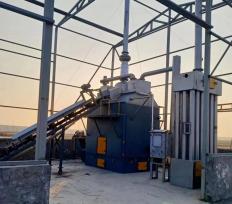 2台1、处理能力：≥6t/日，炉体材质 碳钢、不锈钢、型钢； 2、减量 效果：处理后的残渣是处理前垃 圾的 10%（重量、体积），减量 90%以上。3、整体式垃圾处理 器箱体：≥15m。尺寸（长× 宽×总 高） ：≥3m×2.0m×4.5m  ，可作 为临时储存生活垃圾存放设 施;4、处理温度：生活垃圾热 解温度≤260℃, 进入前级净化预处理装置的尾气温度 ≤  100℃; 并 设置 有 自动化调温报 警系统， 根据实时温度与设置  温度采用雾化喷淋进行自动化  调节，保障处理机构不间断运行 。5、设备运行噪声≤85db。额 定电压、频率 220V 50Hz。包含 烟气处理包含脱硫、脱氮、高压  静电除尘除臭系统、废气催化还 原系统。烟囱除尘器单元高10 米；★2化上料系统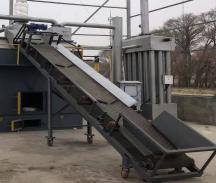 2台需配置自动提升或输送装置，投 料口高度需小于 0.5m ，且可实 现自动化投放，投料过程烟气不 能产生无组织泄漏。★3自控系统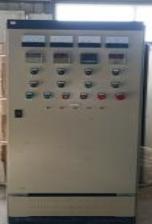 2台控制循环水泵、炉温显示、自动 控制炉温、电流电压显示、电除尘运行自动控制；长宽高0.63*0.56*1.50m。★4远程监控系统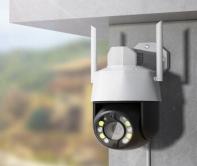 2项内含 4 套全彩高清夜视无线插 卡球机，4G 流量摄像头，360 度 全景；4 套内存卡 128G。手机远 程监控。5电动保洁车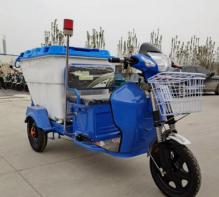 4台500 升保洁车， 电机：580W.容 积：500L。尾箱：ABS 工程塑料。 控制器： 12 管控制器。轮胎：  耐磨防滑胎。全车尺寸：长宽高 244*90*116CM。碳钢车架，气撑 助力。6气体净化药剂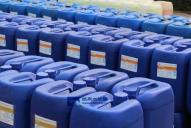 4桶气体净化复合药剂7运维工具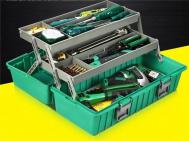 2套铁皮工具箱，内含管钳、螺丝刀、 批头、扳手等常规检修工具。8强制排风系统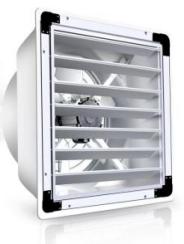 2项内含 6 套强制排风，玻璃钢材 质，防腐防蚀，轴流式，输入功 率 370W，660mm*660mm，4 极电极1400r/min，风量 10000m3。9管路连接/2项设备相关管路连接10垃圾站常备工具包/2套内含钢制筛网、铁锹、耙子、扫 把、拖把、劳保手套、消毒剂、 水桶、加长水管、抹布等常用工 具。项目符合性审查内容符合性审查内容评审意见评审意见项目符合性审查内容符合性审查内容是否审查标准1投标报价未高于预算金额；审查标准2未按规定由投标人的法定代表人或投标投标人代表签字，或未加盖投标投标人公章的，或签字人未经法定代表人有效授权委托的；审查标准3响应文件付款方式不能满足招标文件要求的;审查标准4投标文件的关键内容字迹模糊、无法辨认的,或者投标文件中经修正的内容字迹模糊难以辩认或者修改处未按规定签名盖章的；审查标准5投标有效期、交货期、供货范围等商务条款不能满足招标文件要求的；审查标准6投标人递交两份或多份内容不同的响应文件，或在一份投标文件中对同一招标项目出现两个或多个报价；审查标准7未实质性响应或者擅自改变招标文件要求或者响应文件有招标方不能接受的附加条件的.结论：是否通过符合性审查（须填写通过或不通过）注：如有一项不合格，作废标处理。结论：是否通过符合性审查（须填写通过或不通过）注：如有一项不合格，作废标处理。评分因素分值分配投标报价30 分商务部分6分技术部分64 分合计100 分序号考核项目评分   因素分值评分标准1价格部分30分报价   得分30分投标人的价格分统一按照下列公式计算：投标报价得分=（评标基准价／评审报价）×30%×100备注：1.投标价格评分采用低价优先法计算；2.评标基准价：满足招标文件要求且经修正（如有），依据政府采购政策进行价格扣除后（如有）的最低报价为评标基准价；3.评审报价：满足招标文件要求且经修正（如有），依政府采购政策进行价格扣除后（如有）的报价；4.评标委员会认为投标人的报价明显低于其他通过符合性检查投标人的报价，有可能影响履约的情况作必要的澄清、说明或补正。投标人澄清、说明或补正应在评标委员会规定的时间内以书面方式进行，并不得超出投标文件范围或者改变投标文件的实质性内容，否则视为投标无效。2商务部分6分售后服务3分售后服务：设有售后服务网点并提供相关证明材料，得3分；（提供相应的证明材料，不提供不得分）。2商务部分6分质保期3分质保期：质保期满足招标文件要求得3分，每增加一年加0.5分，最多加1分。3技术部分64分技术指标20分技术指标：完全满足招标文件技术参数要求的得20分，不满足不得分。（备注带“★”的提供相应的检验报告及合格证）。4技术部分64分项目   实施方案10分根据投标单位针对本项目具体特点及实际需求提供项目实施方案（方案包括但不限于：成本控制、工期规划、各个阶段进度安排、安全措施、紧急保障措施及善后处理等）情况由评委视具体情况给分。1、成本控制、工期规划、各个阶段进度安排、安全措施、紧急保障措施及善后处理等优得10分；2、成本控制、工期规划、各个阶段进度安排、安全措施、紧急保障措施及善后处理等一般得5分；3、成本控制、工期规划、各个阶段进度安排、安全措施、紧急保障措施及善后处理等较差得3分；4、方案未提供的此项得0分。5技术部分64分产品质量保证承诺6分根据投标单位针对本项目所投产品提供的产品制造厂家的授权书和质量保证承诺书，两者都具备得6分，只具备一种得3分，未提供得0分。6技术部分64分项目配备情况12分1、根据投标人提供的项目实施方案进行评分，包括但不限于供货方案、质量保证承诺、进度安排、安装调试方案、验收方案等进行评价，其完整性、合理性、可行性，优得4分，满足得1分，差0分。2、根据投标人提供的技术培训方案进行评分，包括但不限于培训内容、培训目标、培训人员配备等；其合理性、可行性、专业性，优得4分，满足得1分，差0分。3、根据投标人提供的售后服务承诺及维保方案，其售后服务方案的完整性、可行性、及时性（设备发生故障时的响应时间及到达现场的时间等），以及维保方案的保障措施、可操作性等综合评分，优得4分，满足得1分，差0分；对不符合客观实际的承诺和方案，需提供具有说服力的相关证明资料。7技术部分64分风险防范方案6分包括但不限于市场价格变动的风险、采购内容变更的风险、技术及组织管理变化造成的风险。防范方案切实可行，得6分；防范方案基本切实可行，得3分；防范方案针对项目某部分内容切实可行，得1分；方案不可行，得0分。8技术部分64分培训   方案5分根据投标单位提供的培训方案（方案包括但不限于：培训计划、培训地点、培训方式、培训时间等）情况进行横向比较并打分，具体详细得5分，一般得3分，差或未提供的得0分。9技术部分64分应急预案5分提供应急响应方案且内容详尽，可操作性强，得5分；提供应急响应方案，有基本的可操作性，得3分；提供应急响应方案，针对项目某部分内容有基本的可操作性，得1分；提供应急响应方案无可操作性，得0分。序号分项名称分项价格总价总价条款号约定内容